Карточка 1. 	  Определить твёрдый (б) или мягкий (бь) согласный звук в начале слова – раскрасить фишку в синий или зелёный цвет: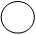 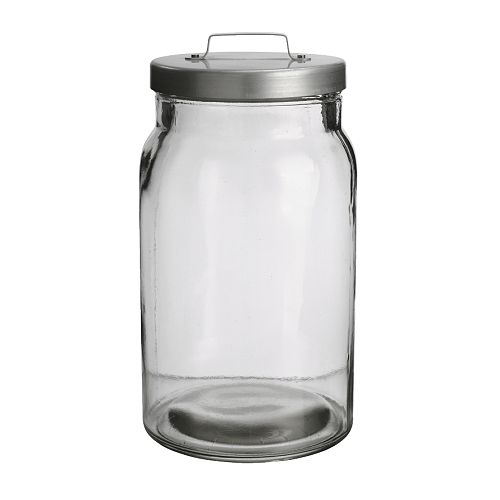 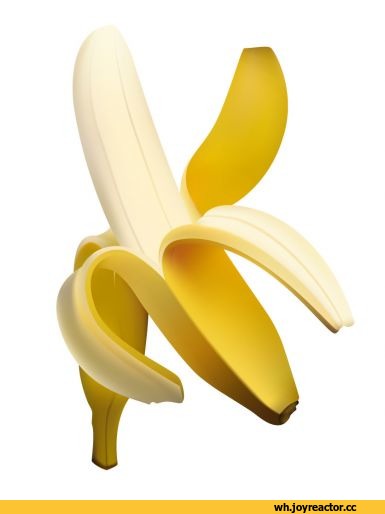 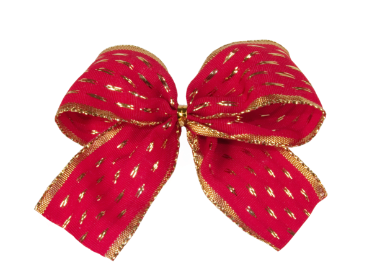 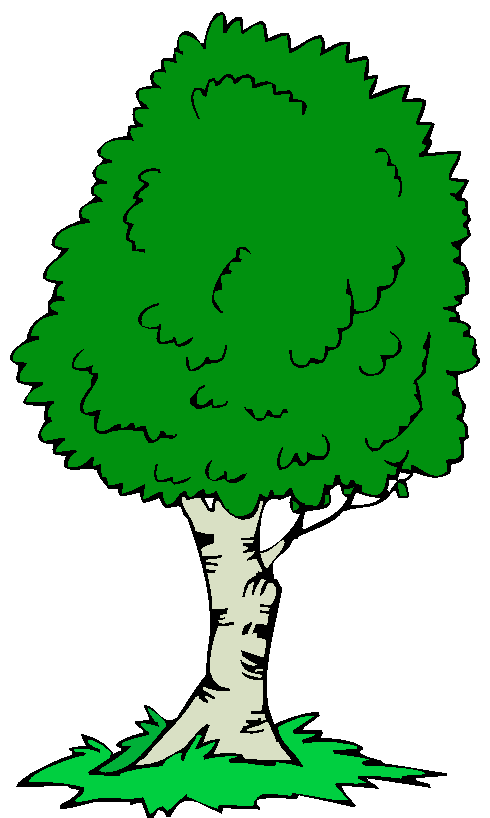 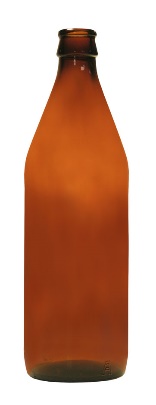 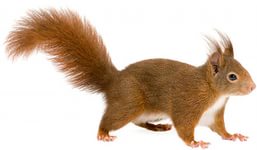 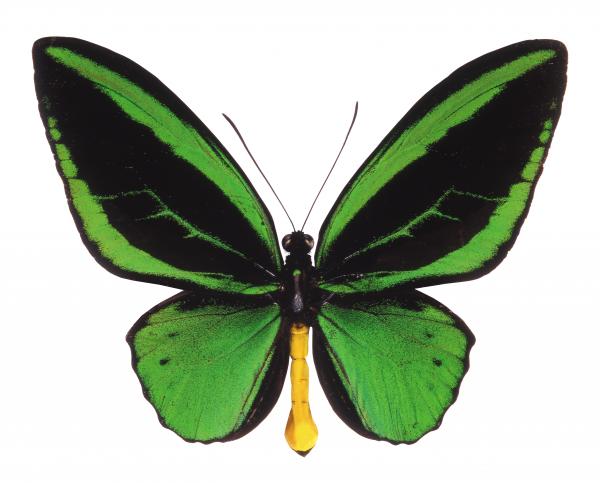 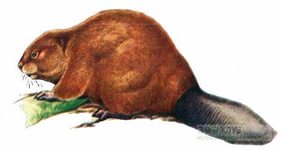 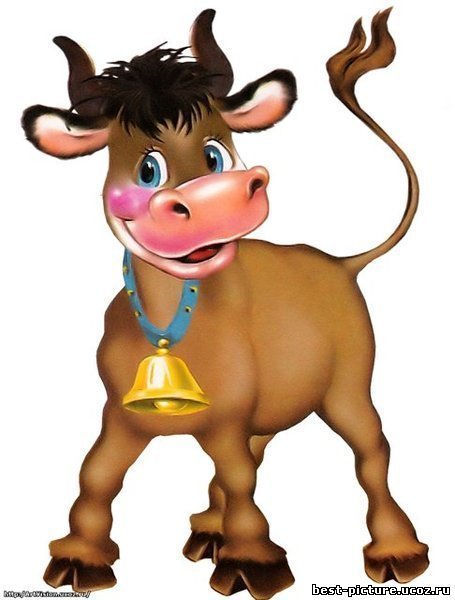 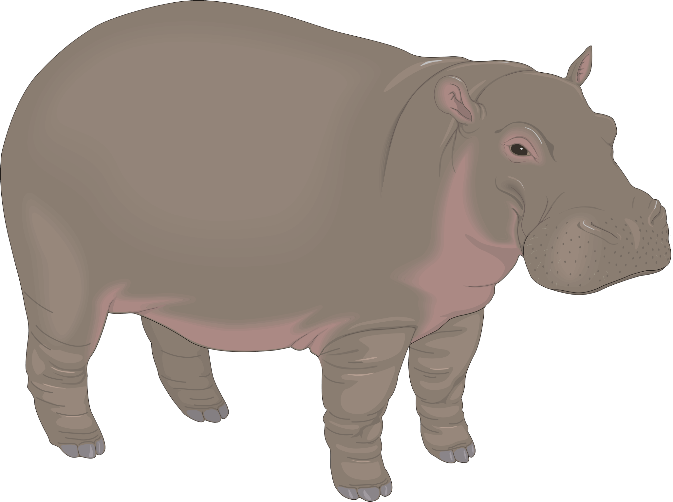 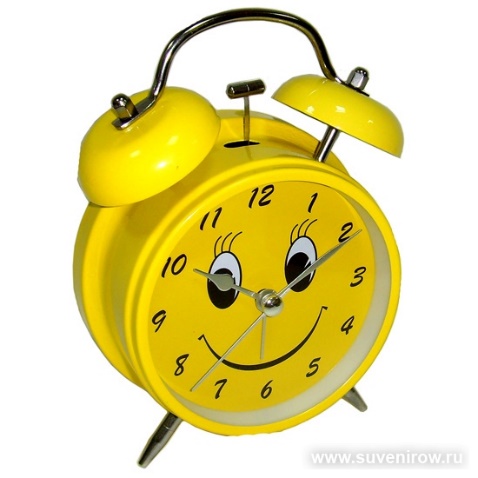 Карточка 2. 	  Определить твёрдый (в) или мягкий (вь) согласный звук в начале слова – раскрасить фишку в синий или зелёный цвет: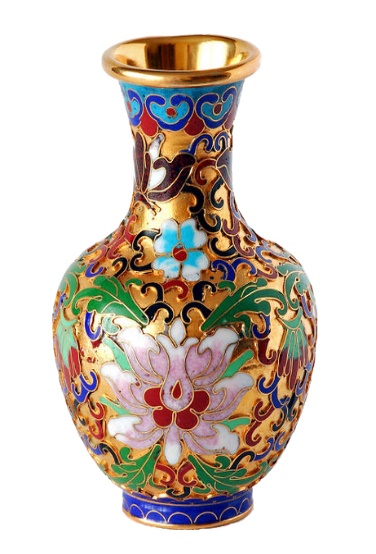 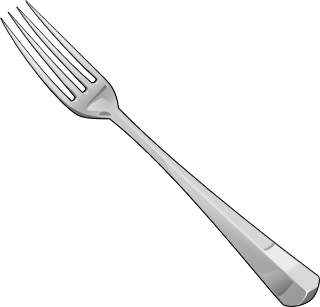 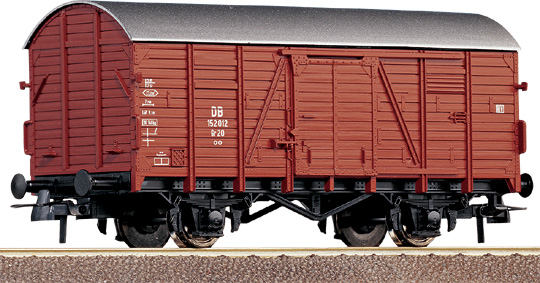 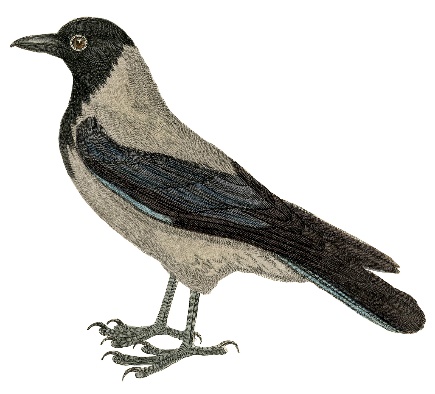 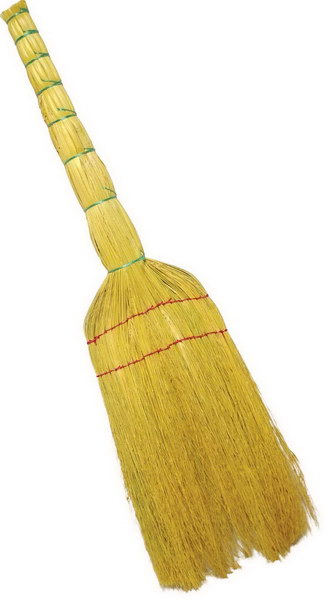 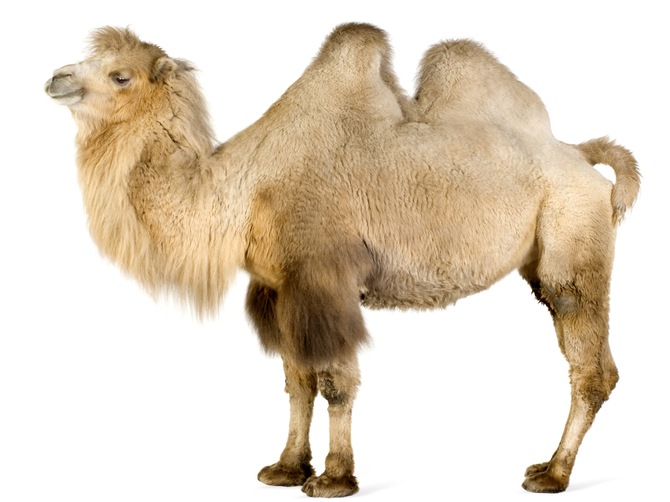 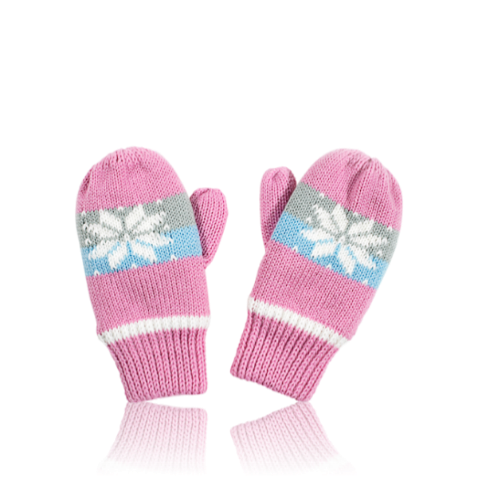 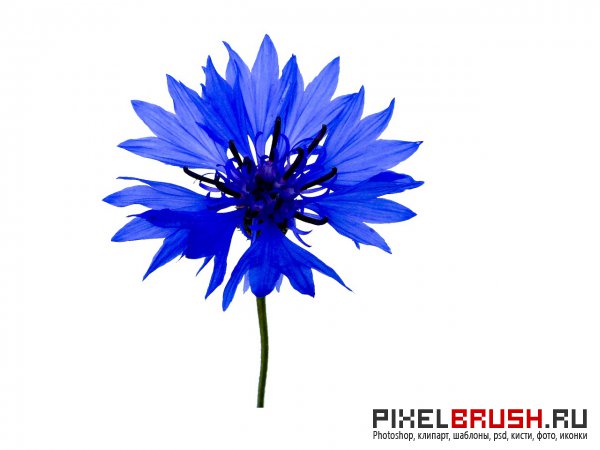 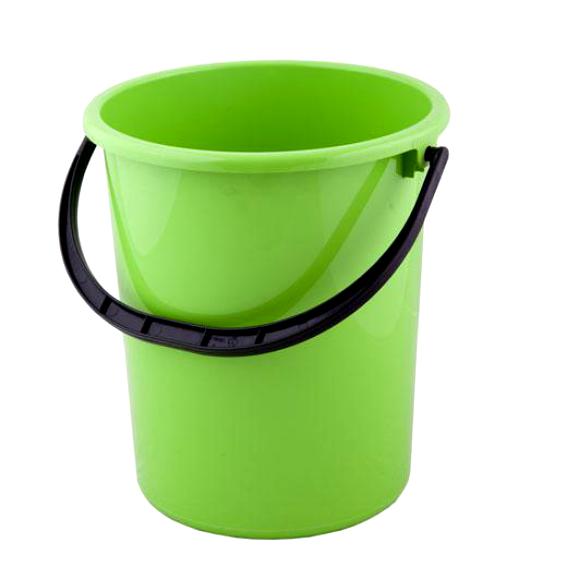 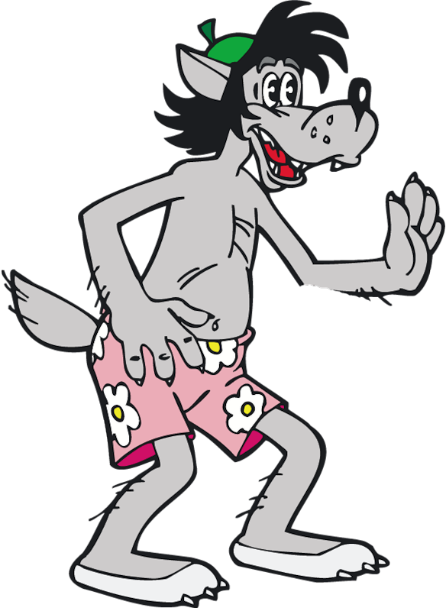 Карточка 3. 	  Определить твёрдый (г) или мягкий (гь) согласный звук в начале слова – раскрасить фишку в синий или зелёный цвет: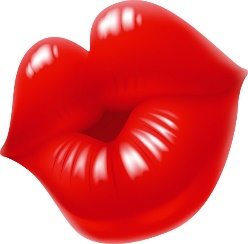 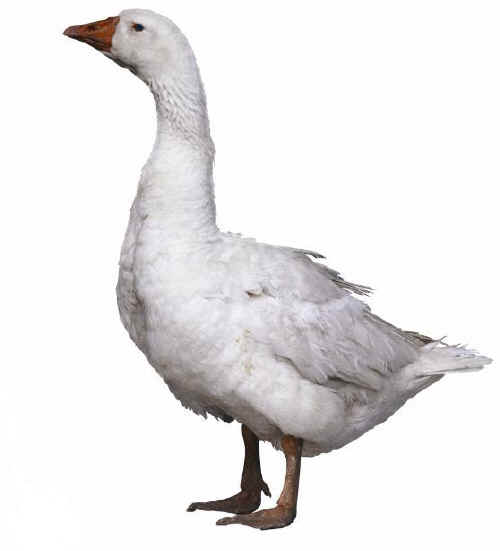 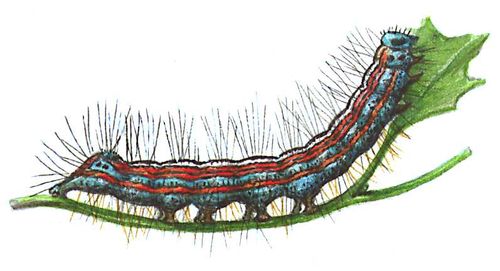 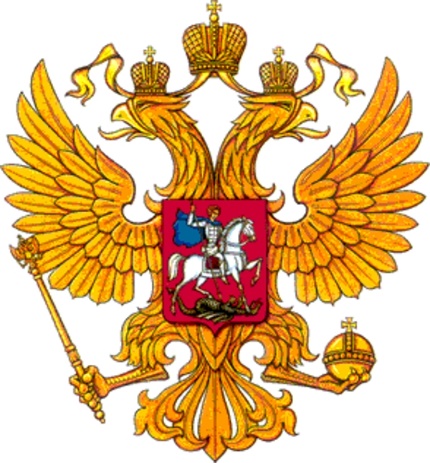 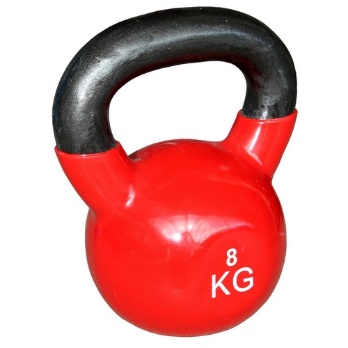 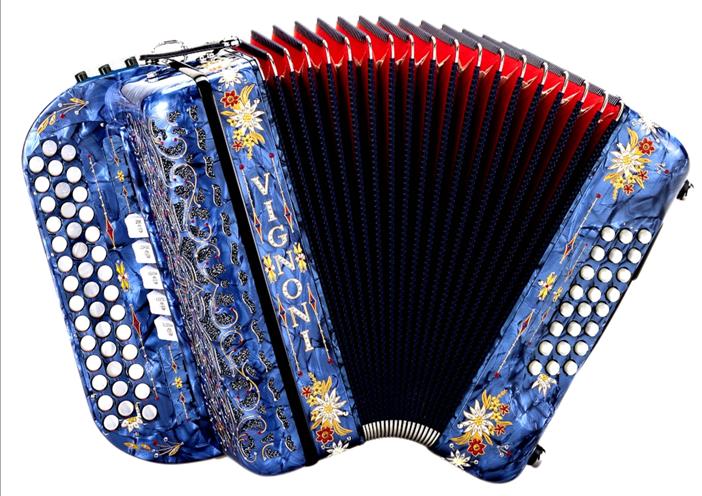 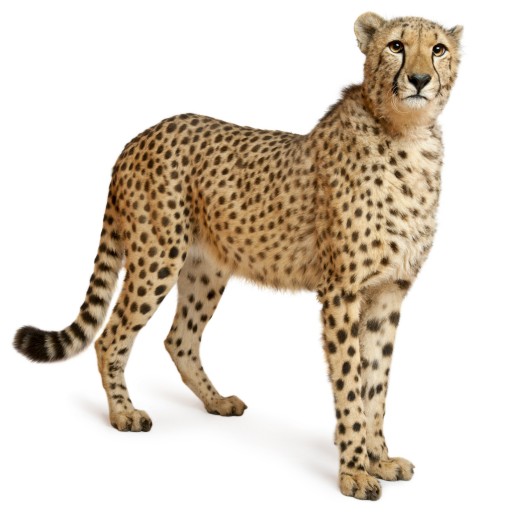 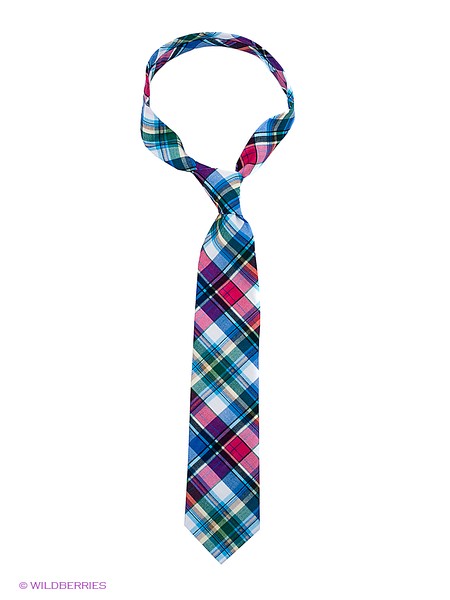 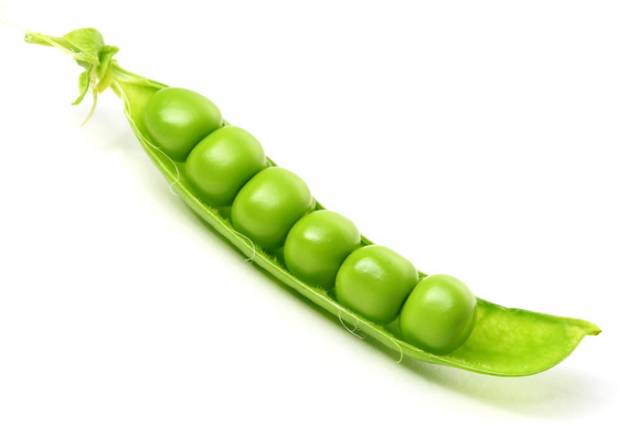 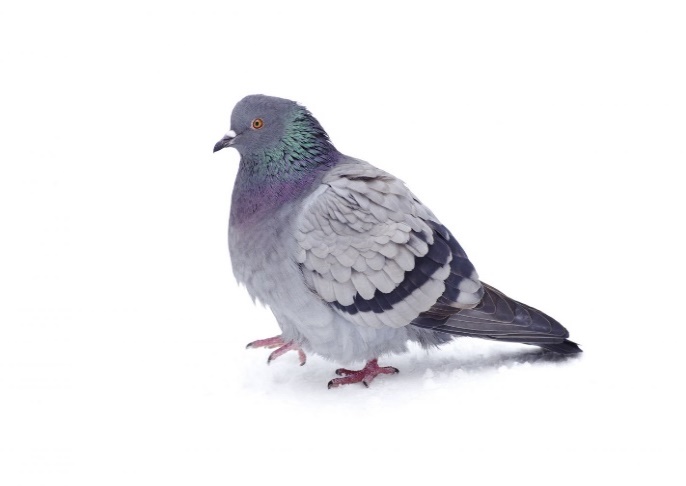 Карточка 4.  	  Определить твёрдый (д) или мягкий (дь) согласный звук в начале слова – раскрасить фишку в синий или зелёный цвет: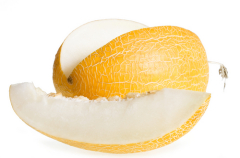 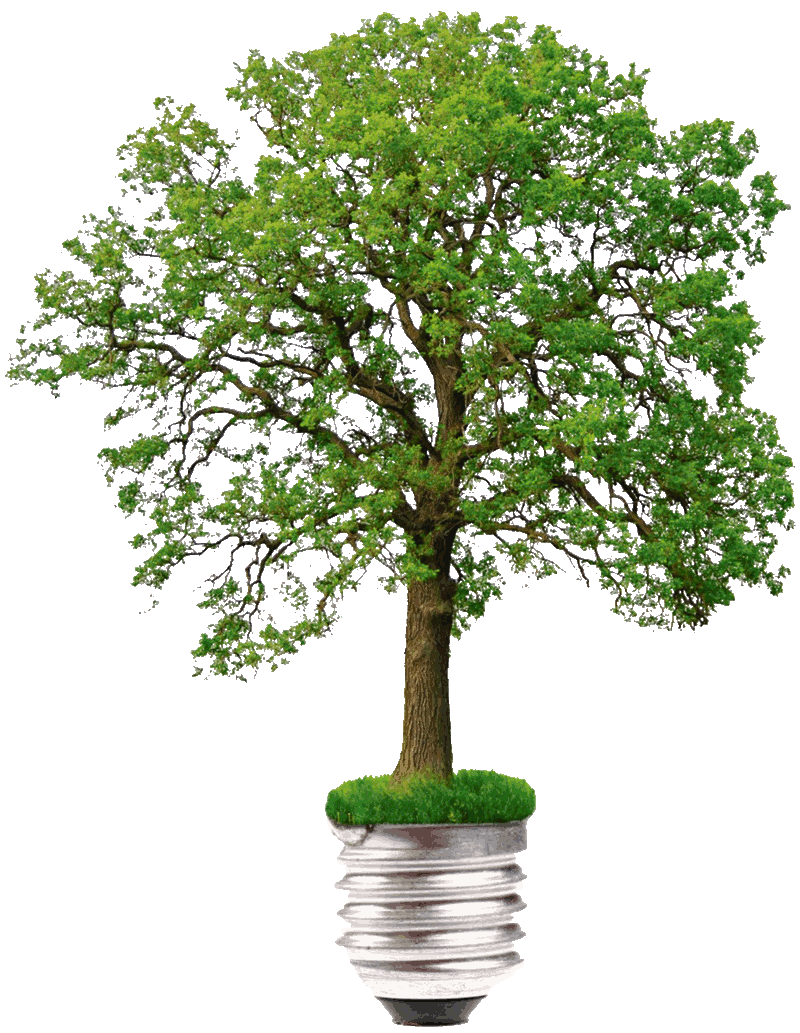 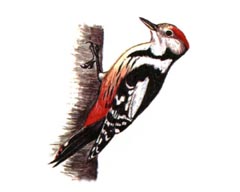 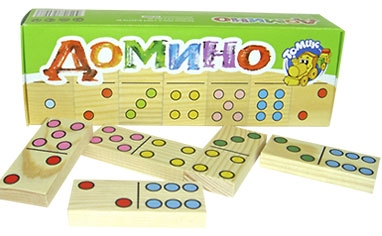 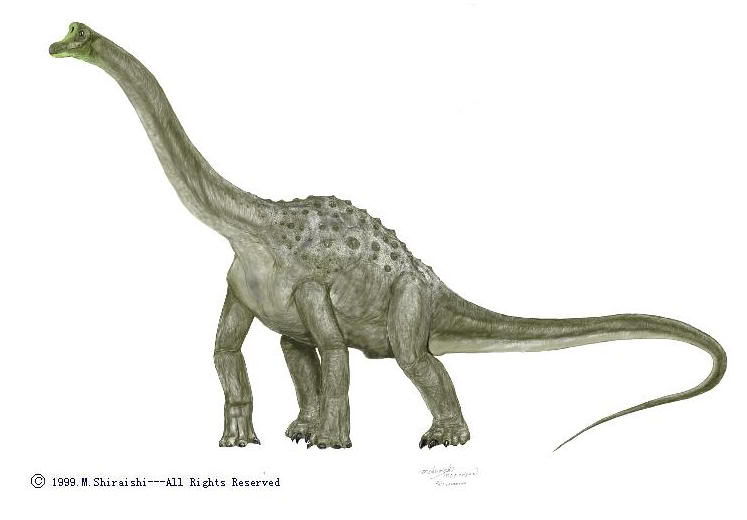 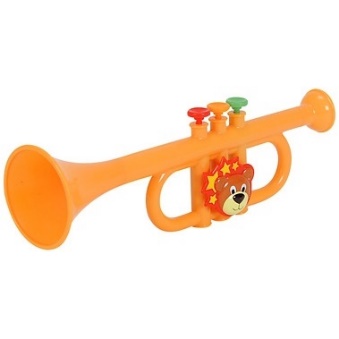 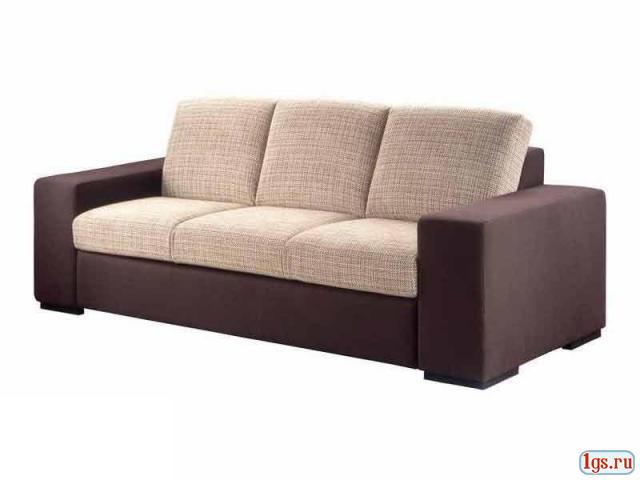 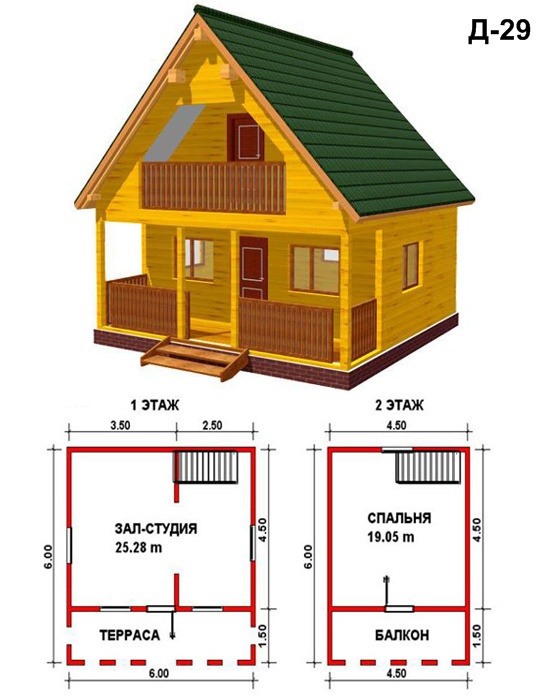 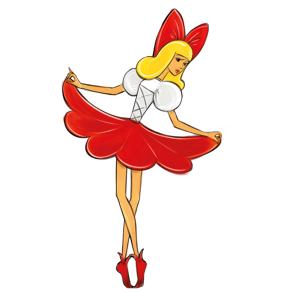 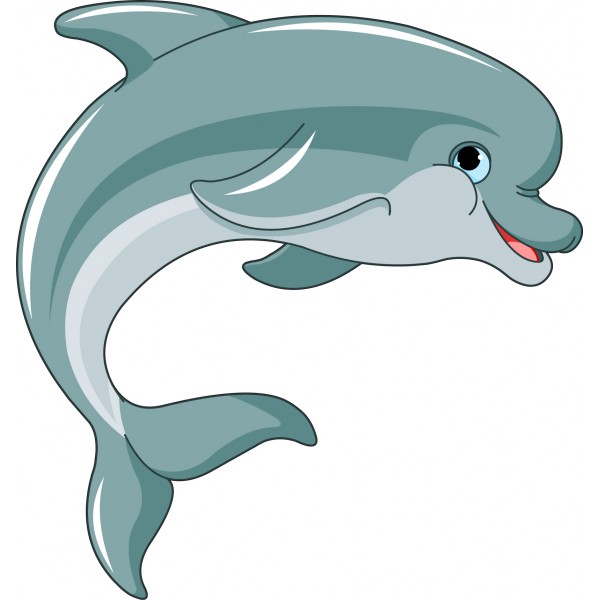 Карточка 5. 	  Определить твёрдый (з) или мягкий (зь) согласный звук в начале слова – раскрасить фишку в синий или зелёный цвет: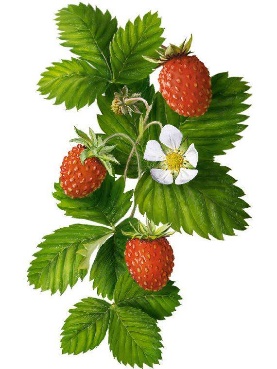 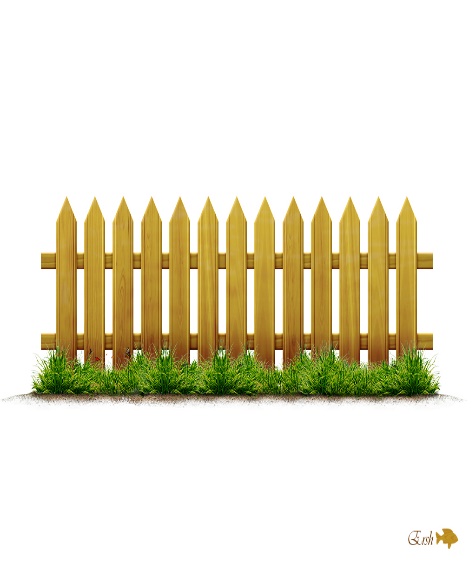 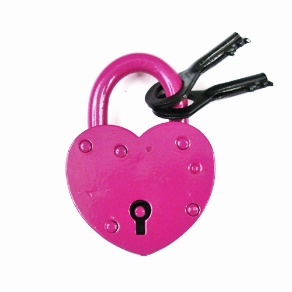 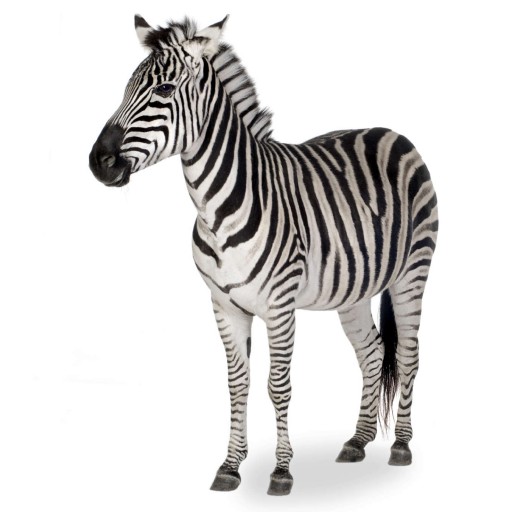 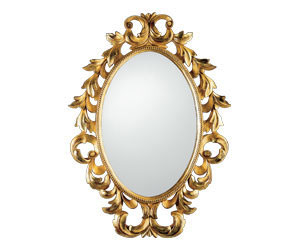 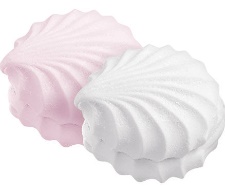 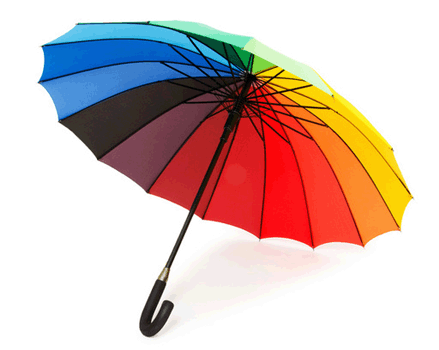 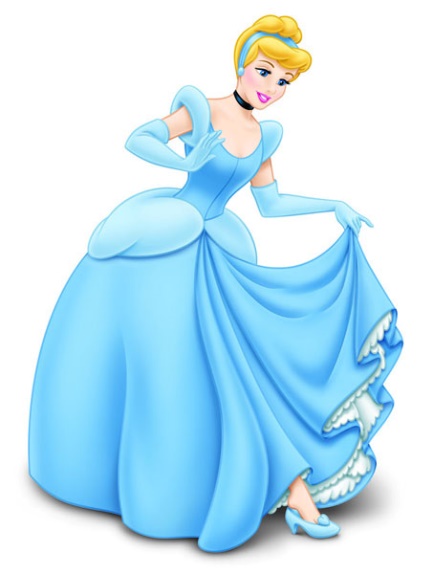 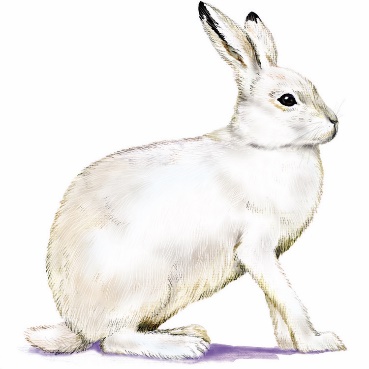 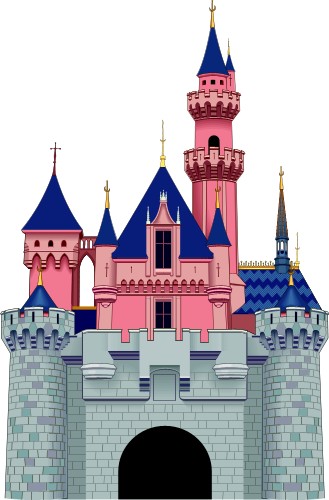 Карточка 6.  	  Определить твёрдый (к) или мягкий (кь) согласный звук в начале слова – раскрасить фишку в синий или зелёный цвет: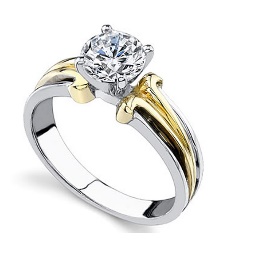 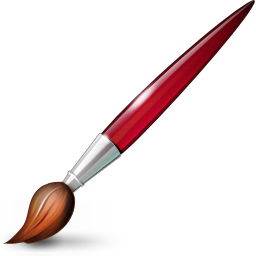 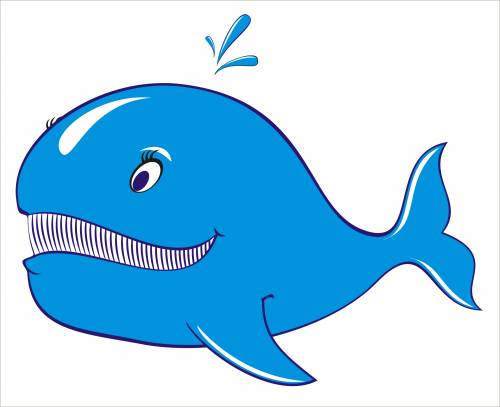 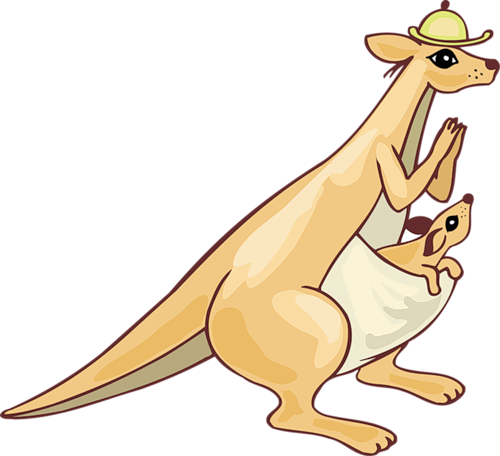 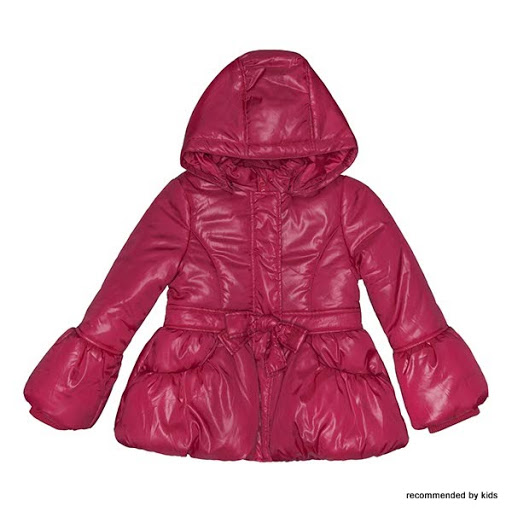 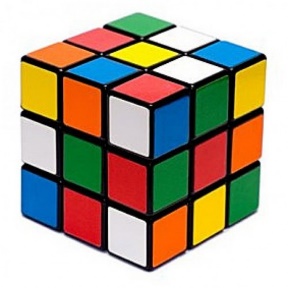 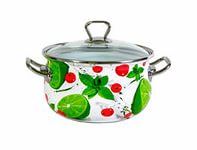 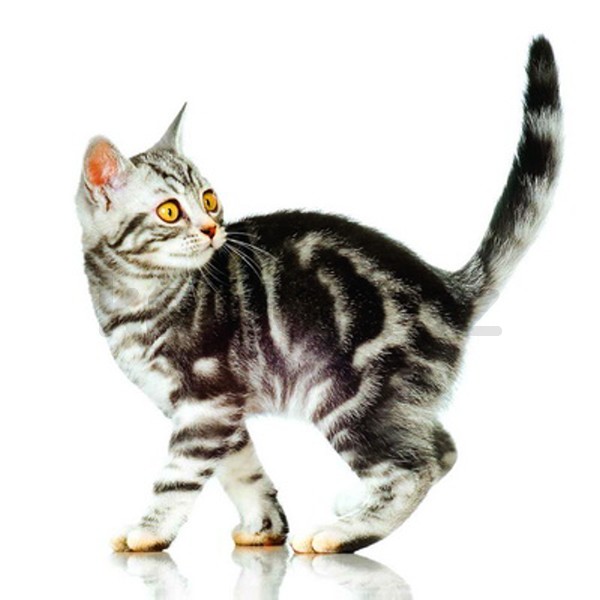 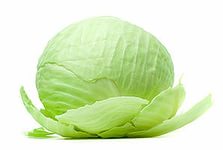 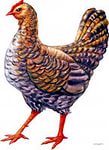 Карточка 7. 	  Определить твёрдый (л) или мягкий (ль) согласный звук в начале слова – раскрасить фишку в синий или зелёный цвет: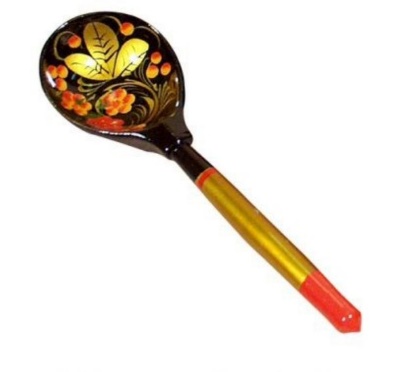 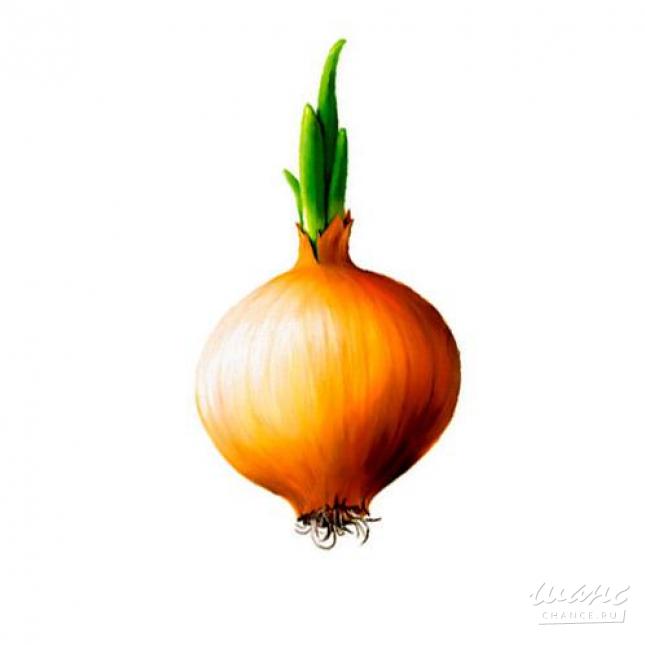 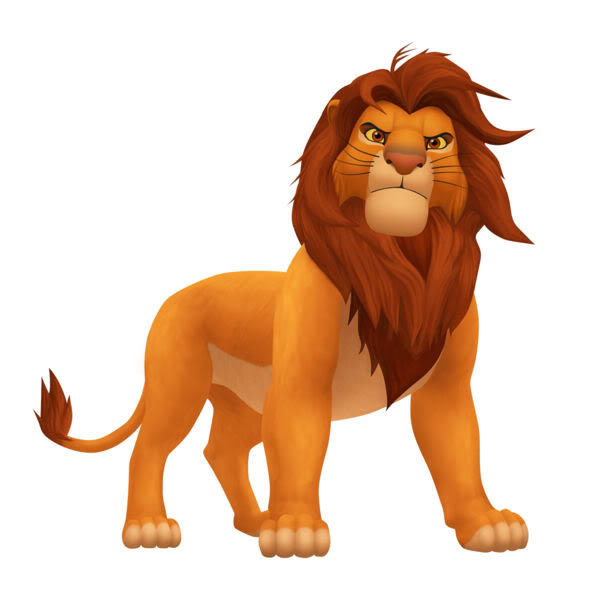 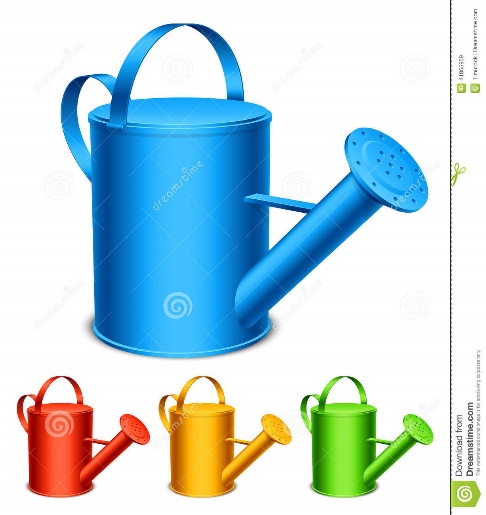 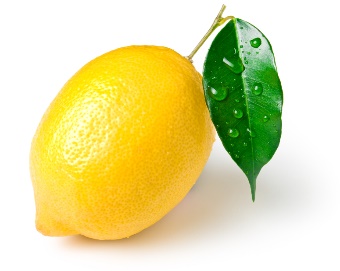 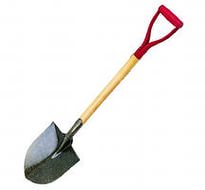 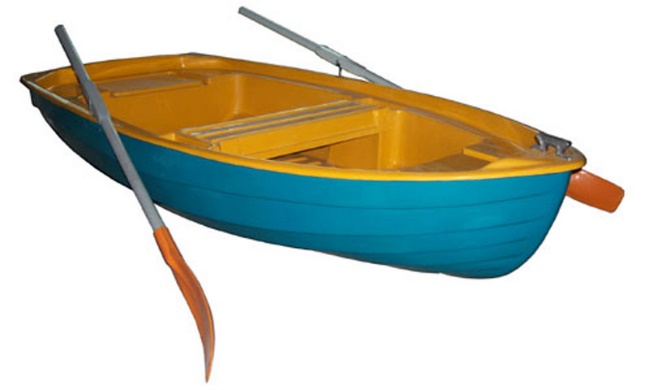 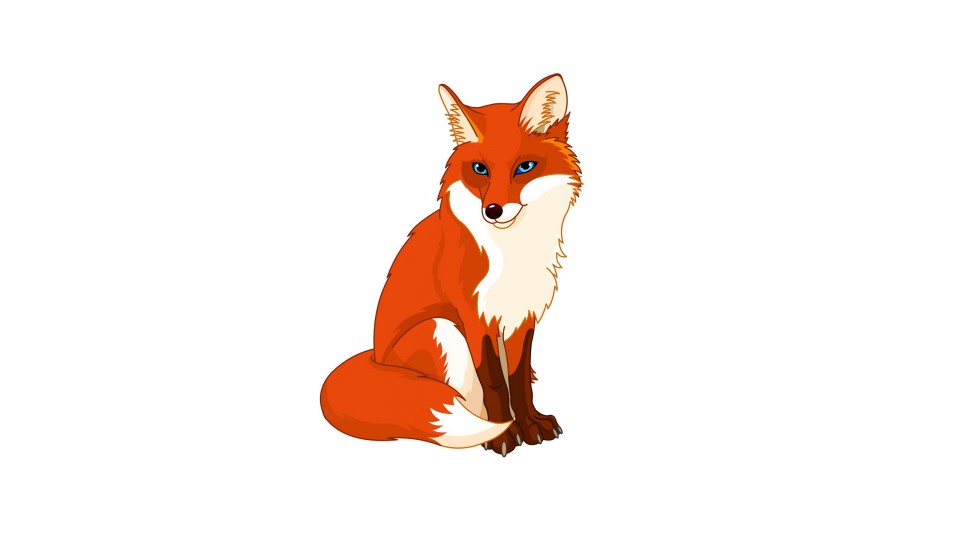 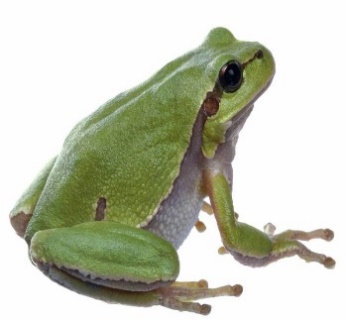 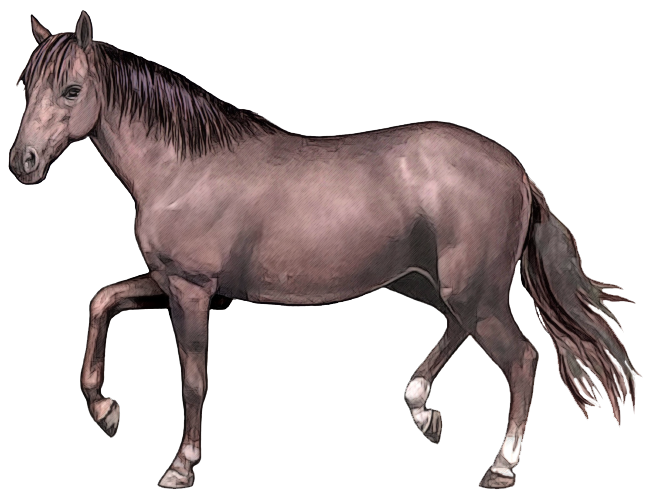 Карточка 8.  	  Определить твёрдый (м) или мягкий (мь) согласный звук в начале слова – раскрасить фишку в синий или зелёный цвет: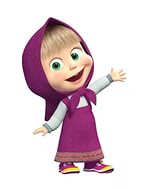 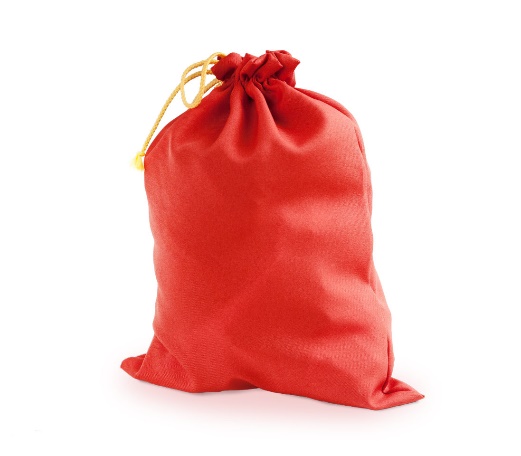 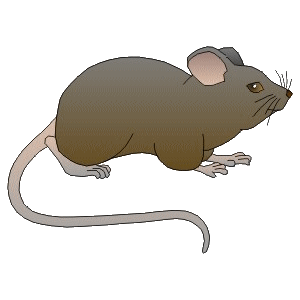 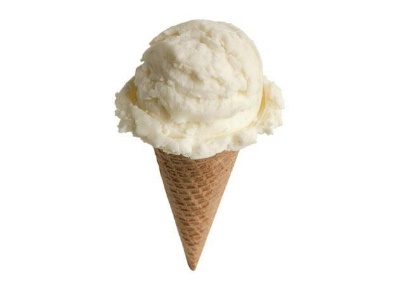 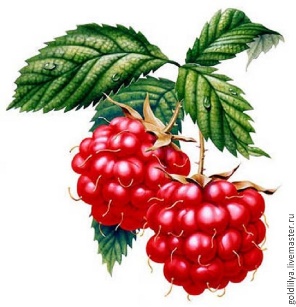 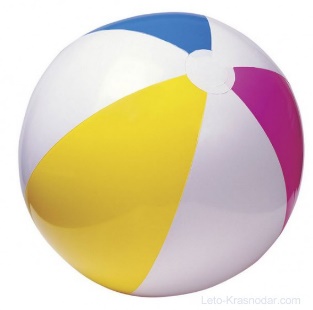 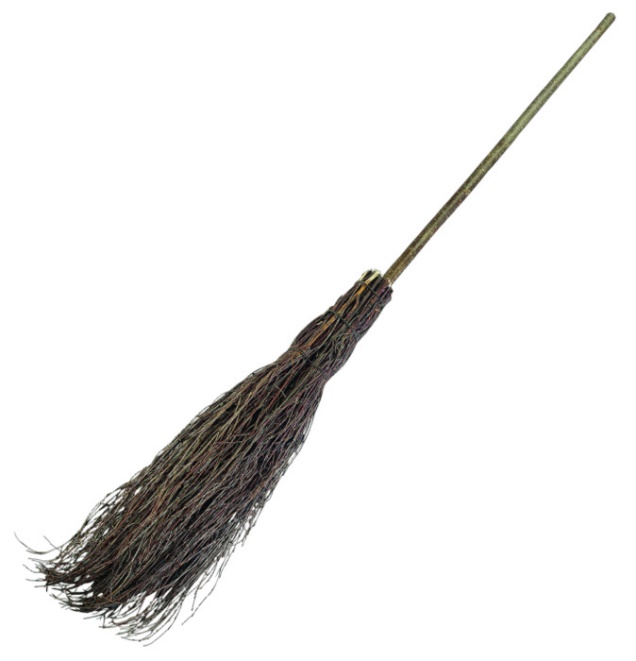 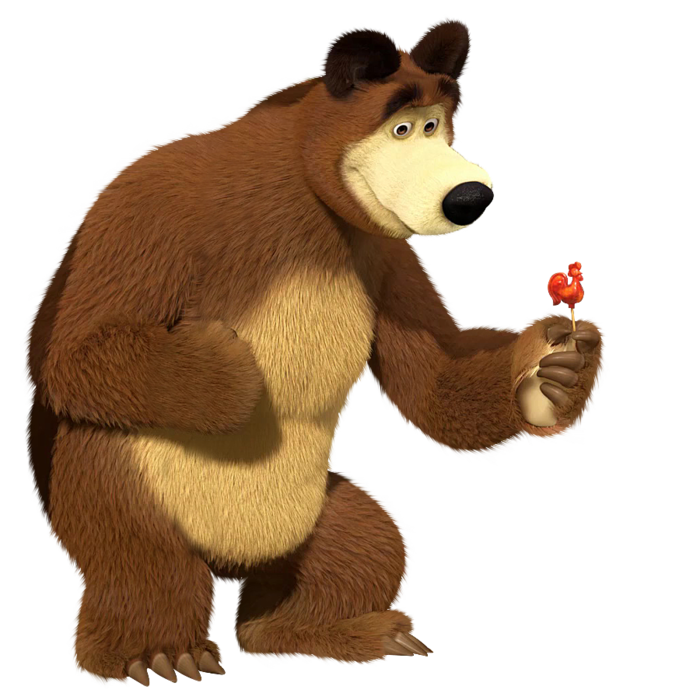 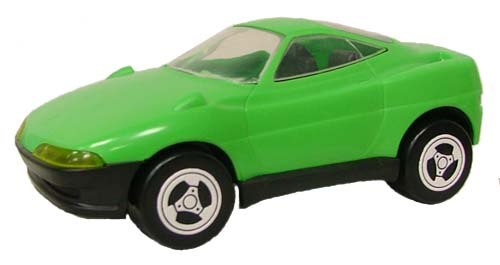 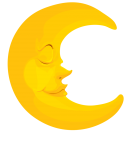 Карточка 9.  	  Определить твёрдый (н) или мягкий (нь) согласный звук в начале слова – раскрасить фишку в синий или зелёный цвет: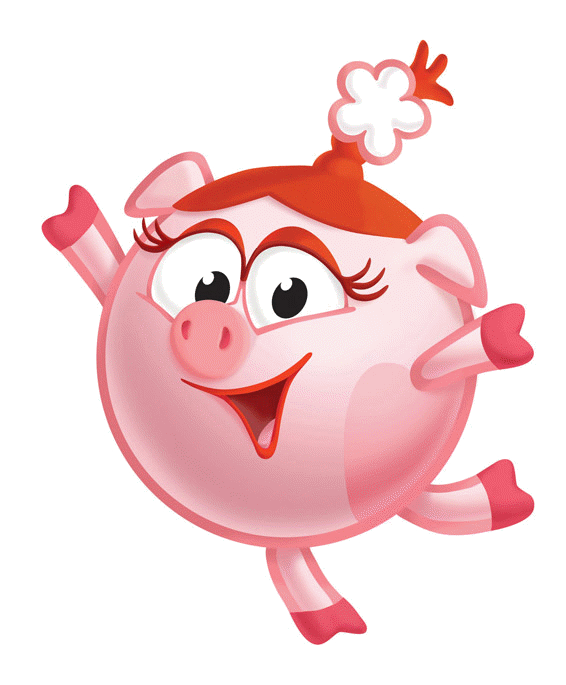 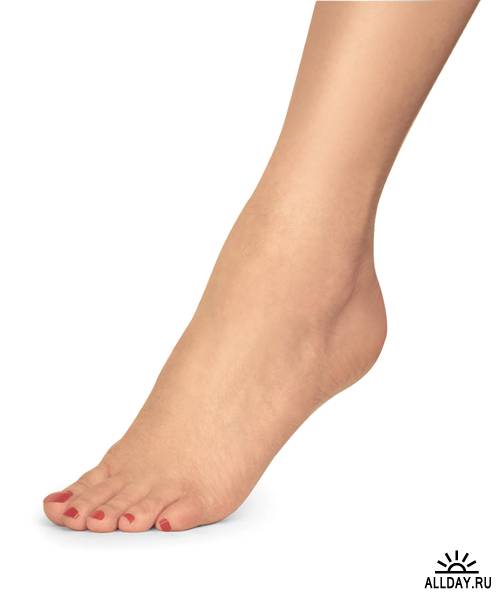 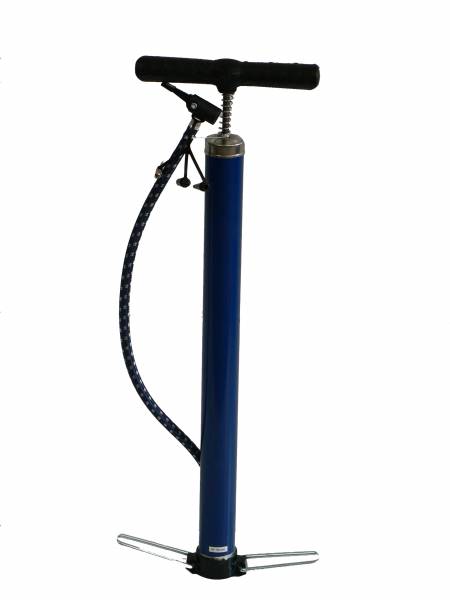 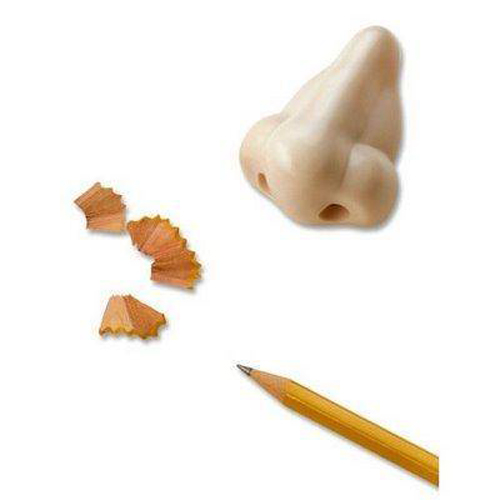 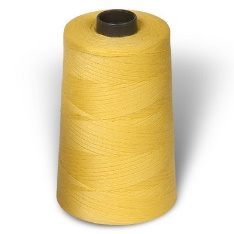 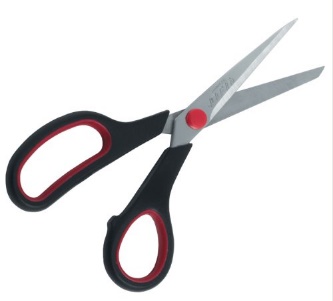 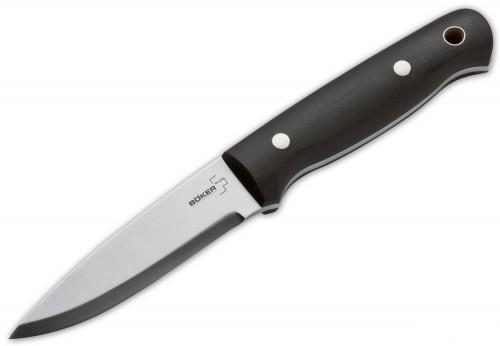 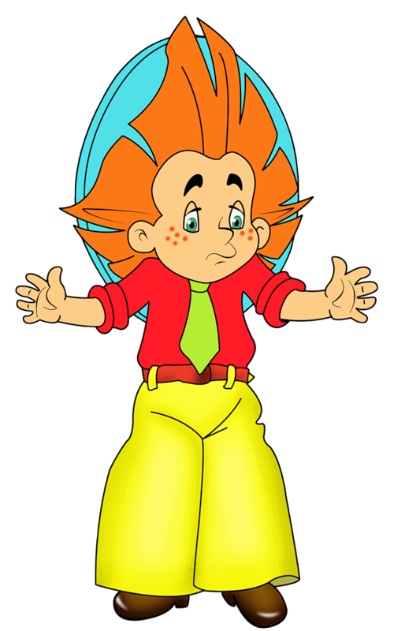 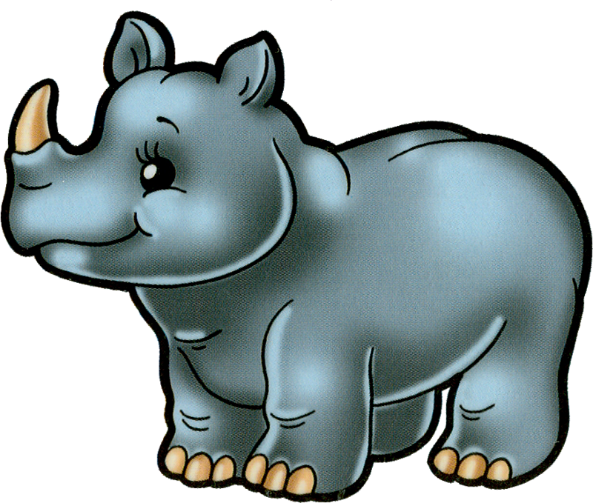 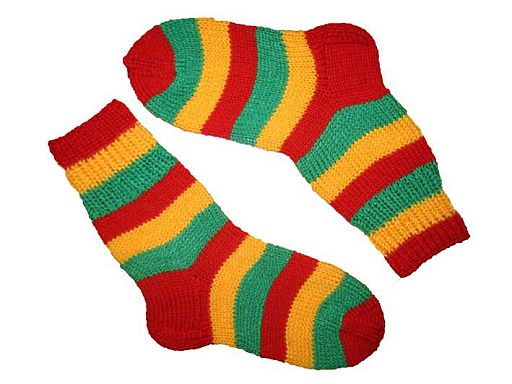 Карточка 10. 	  Определить твёрдый (п) или мягкий (пь) согласный звук в начале слова – раскрасить фишку в синий или зелёный цвет: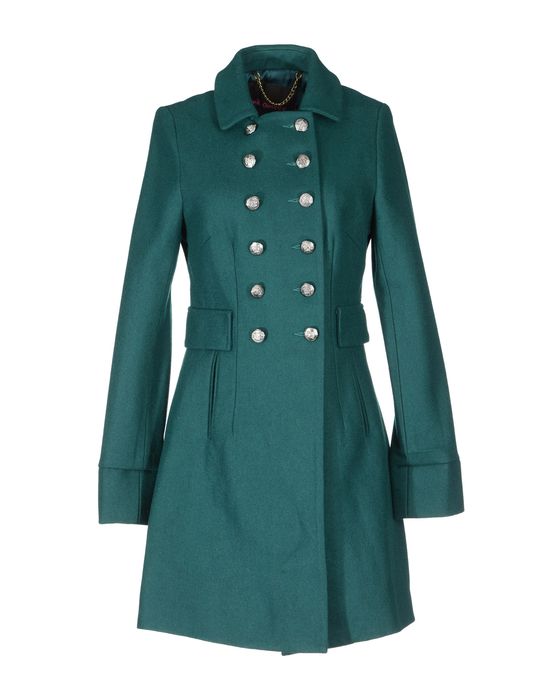 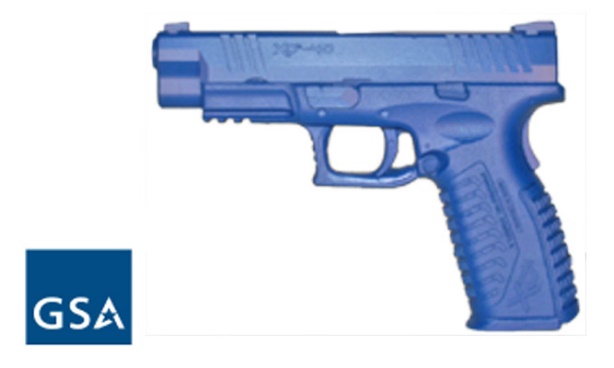 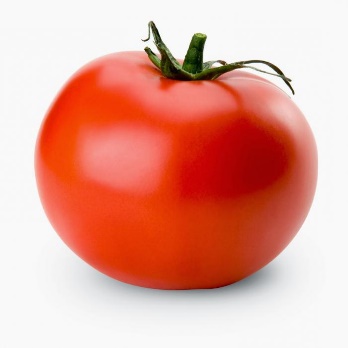 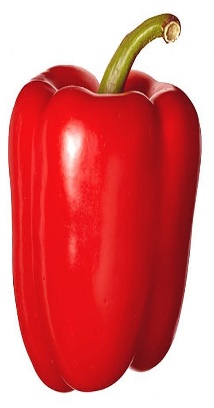 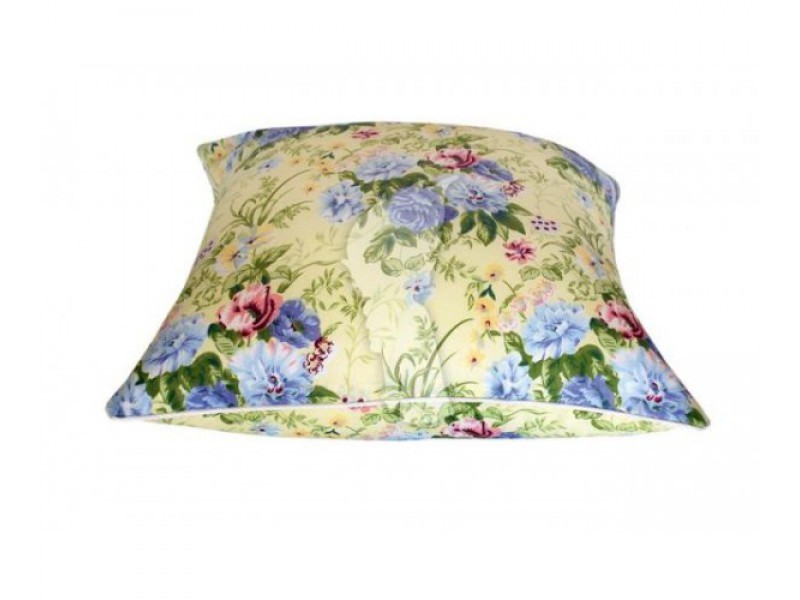 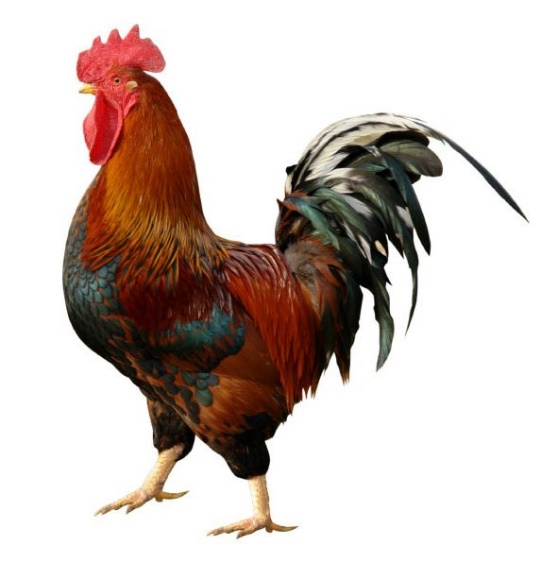 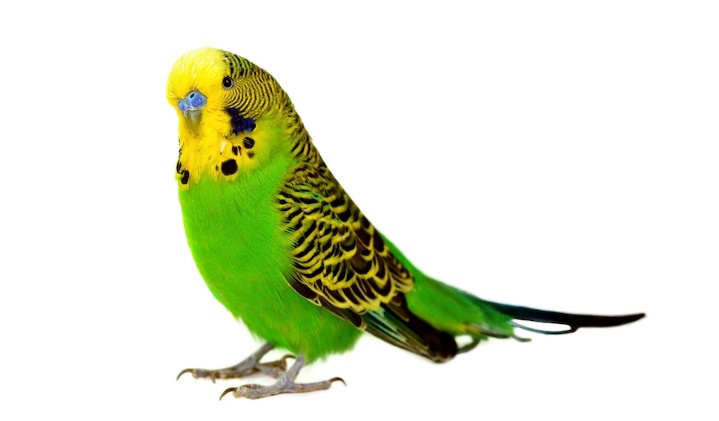 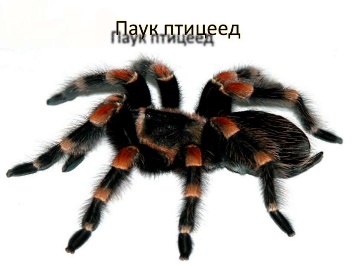 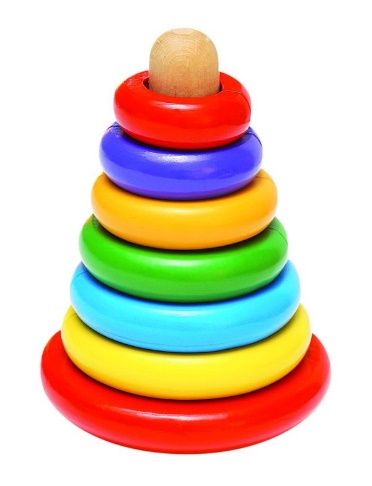 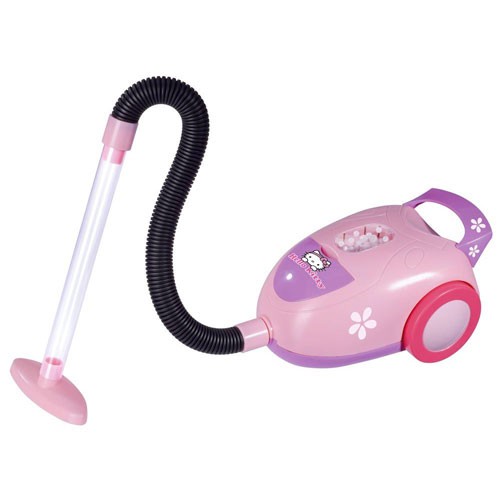 Карточка 11. 	  Определить твёрдый (р) или мягкий (рь) согласный звук в начале слова – раскрасить фишку в синий или зелёный цвет: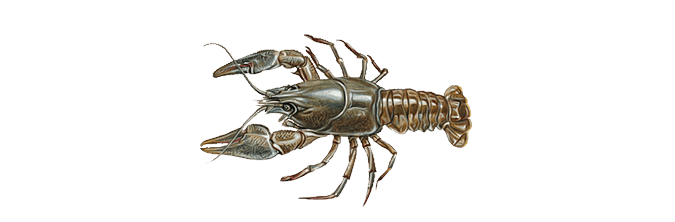 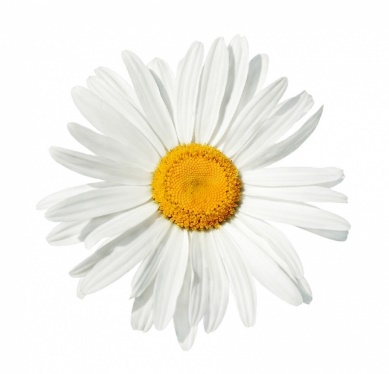 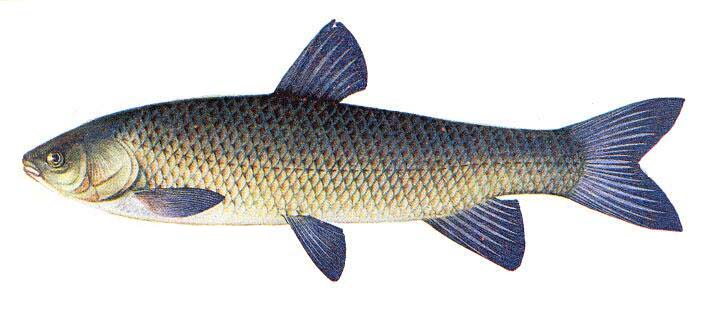 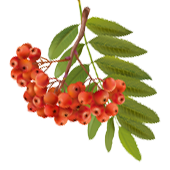 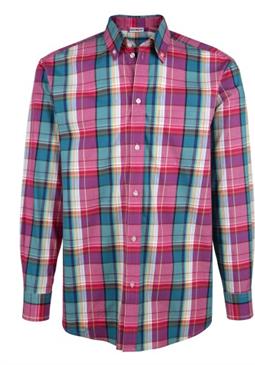 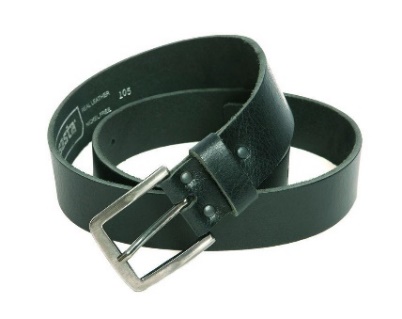 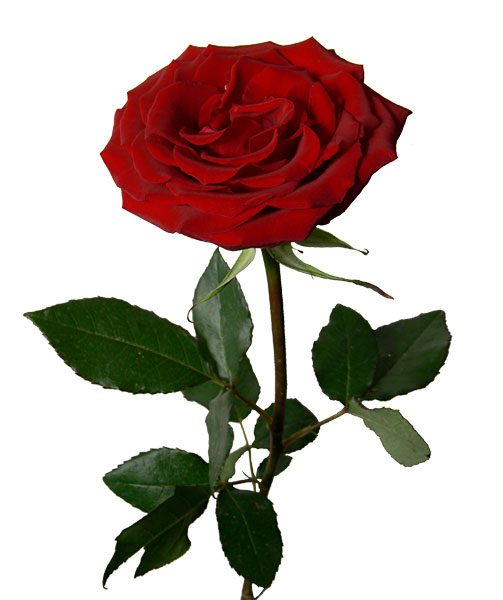 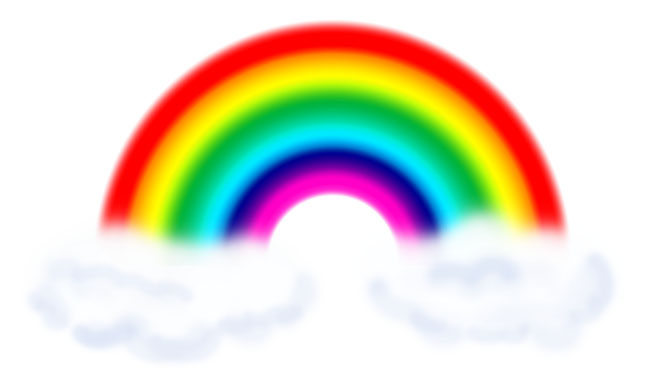 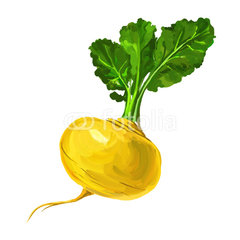 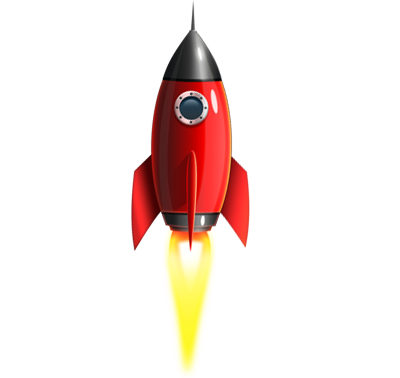 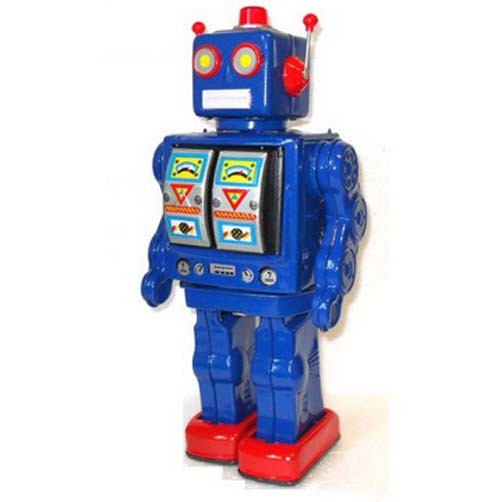 Карточка 12. 	  Определить твёрдый (с) или мягкий (сь) согласный звук в начале слова – раскрасить фишку в синий или зелёный цвет: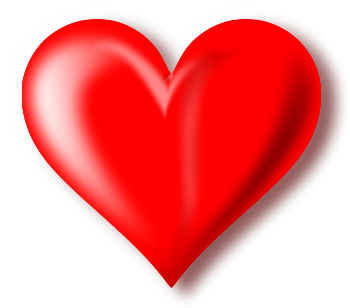 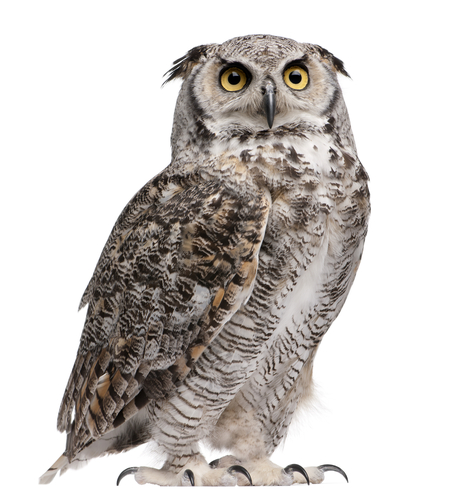 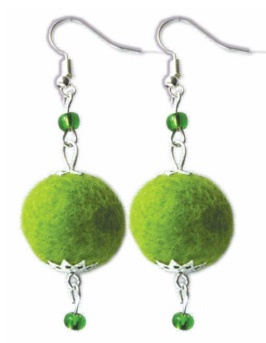 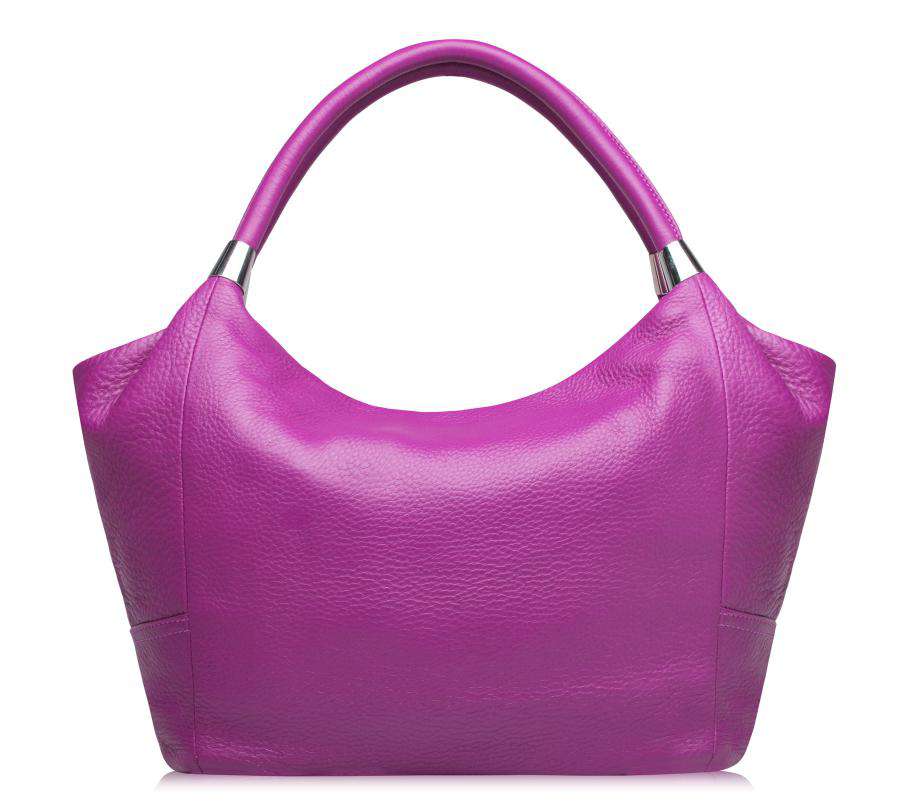 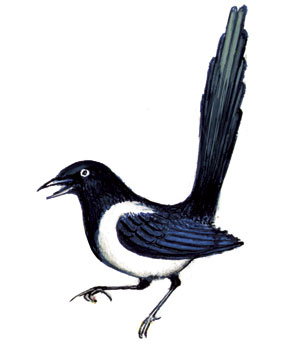 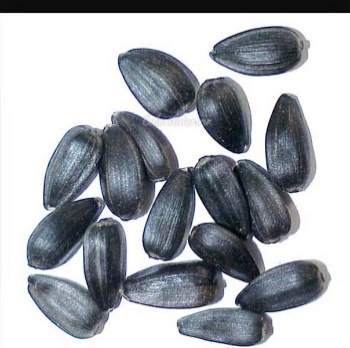 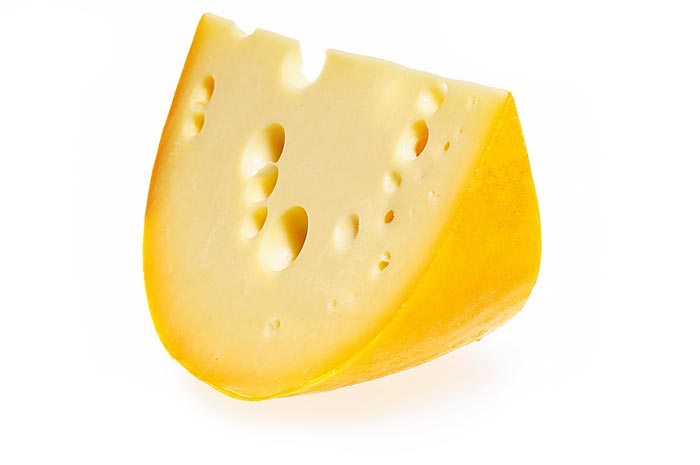 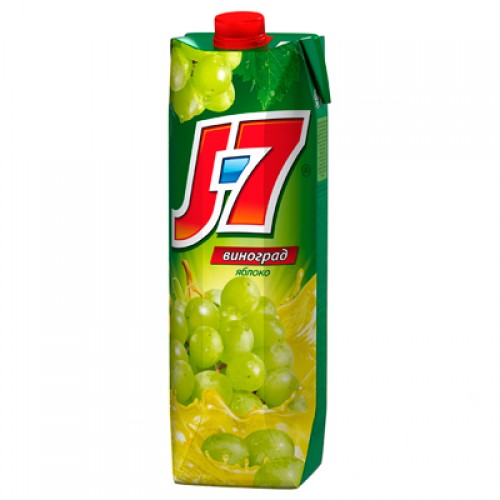 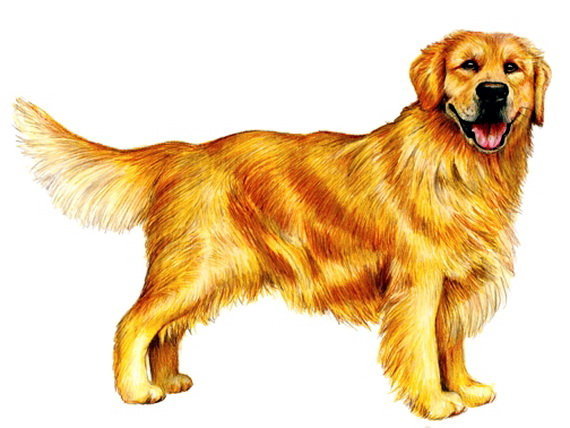 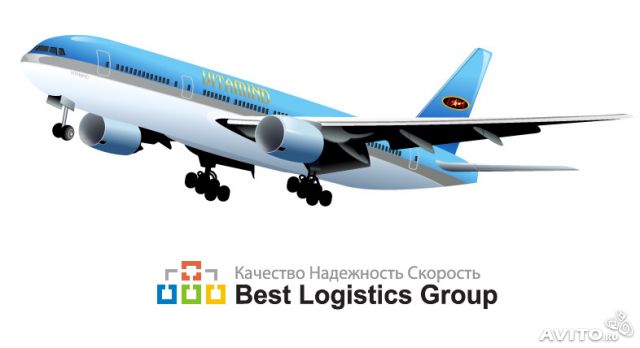 Карточка 13. 	  Определить твёрдый (т) или мягкий (ть) согласный звук в начале слова – раскрасить фишку в синий или зелёный цвет: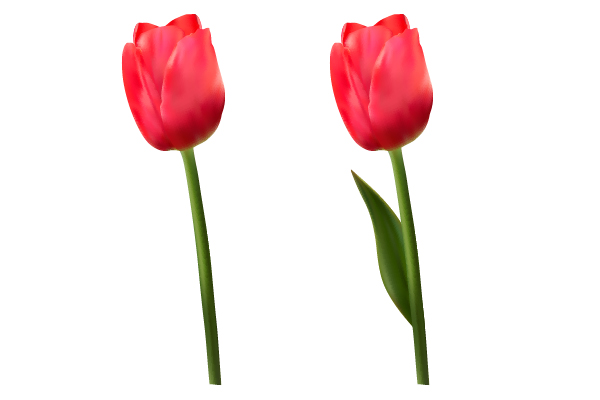 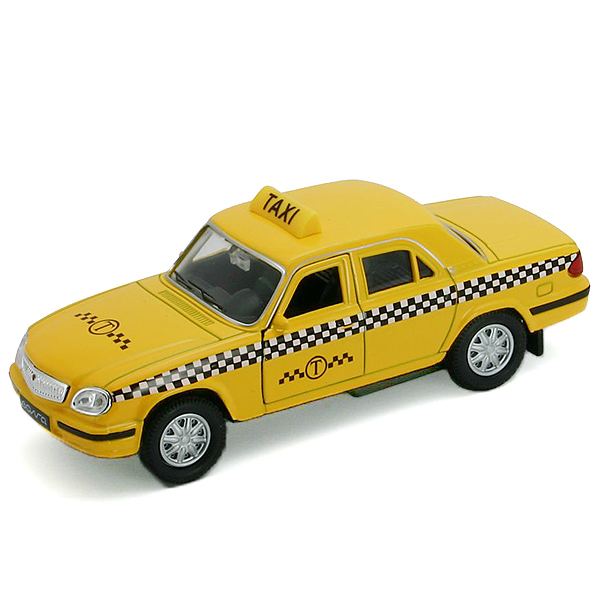 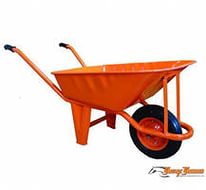 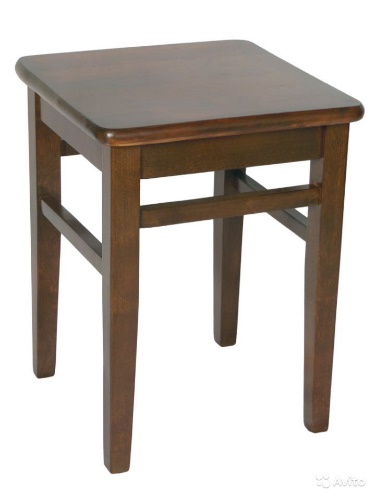 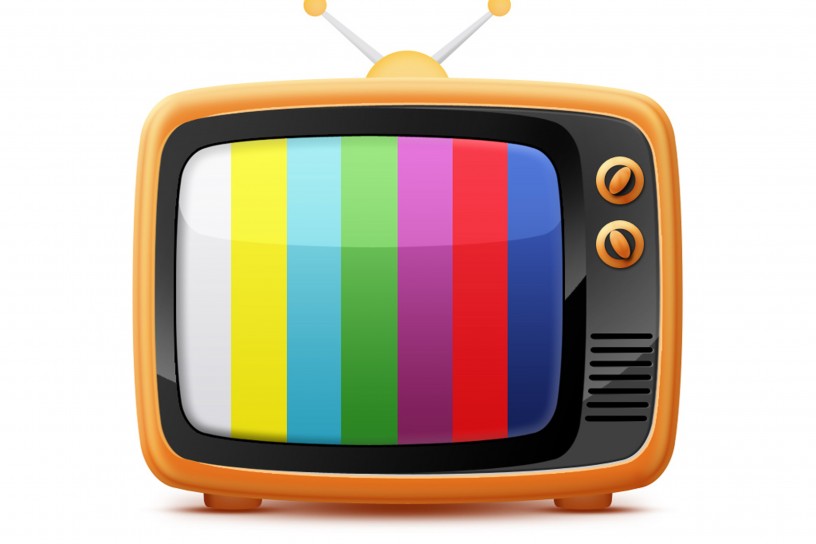 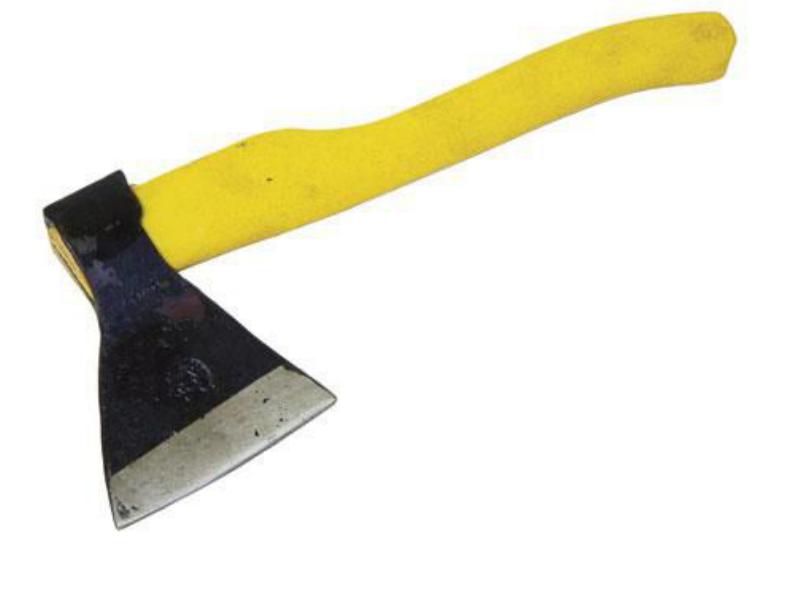 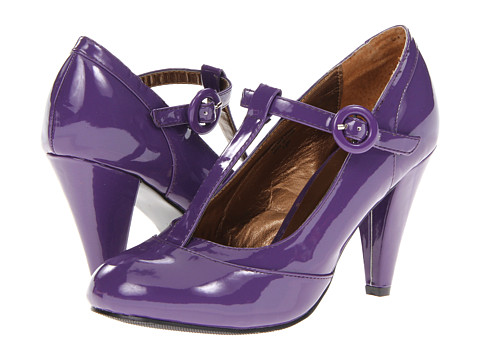 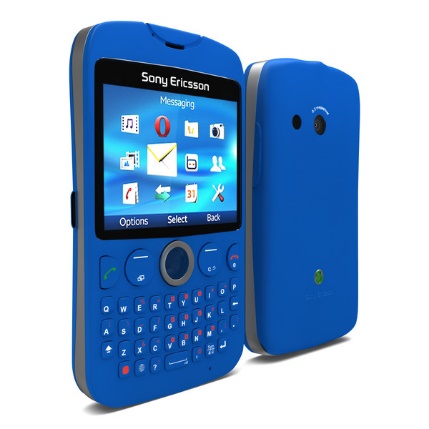 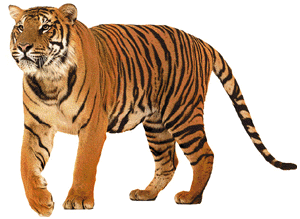 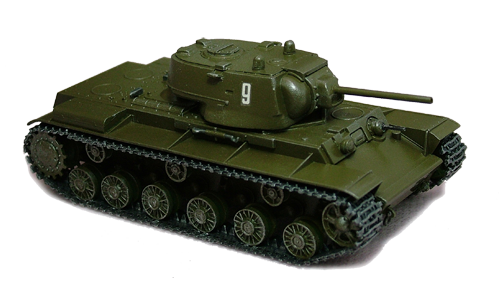 Карточка 14. 	  Определить твёрдый (ф) или мягкий (фь) согласный звук в начале слова – раскрасить фишку в синий или зелёный цвет: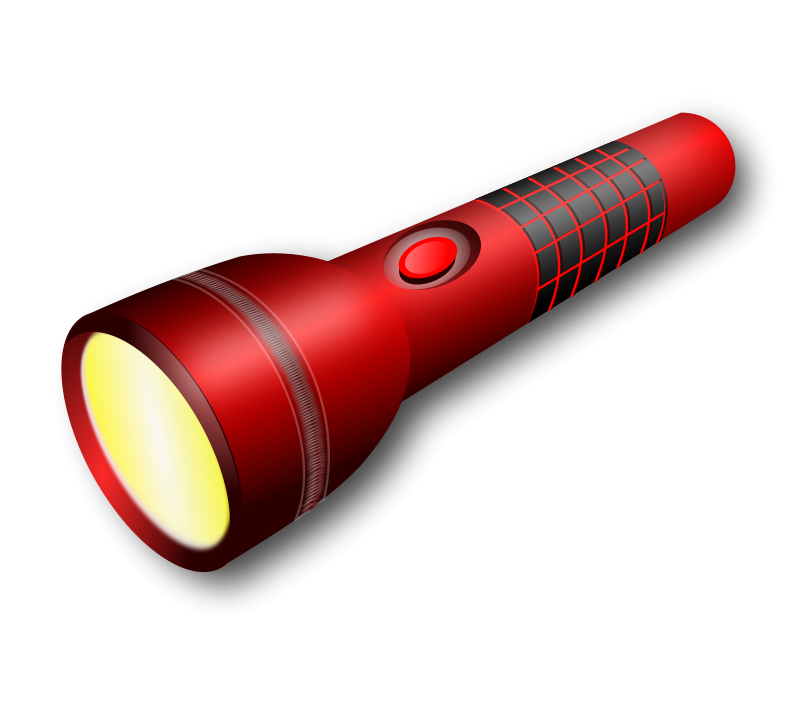 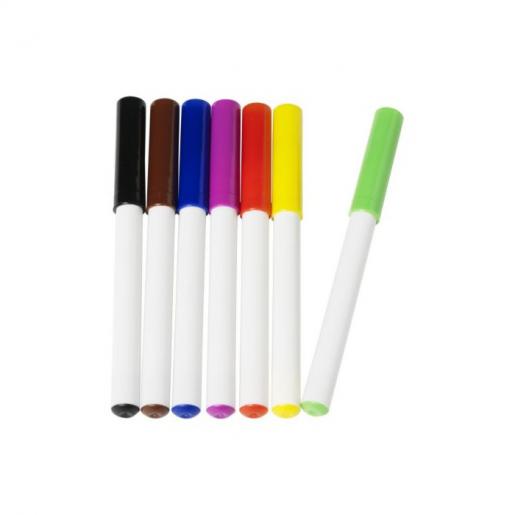 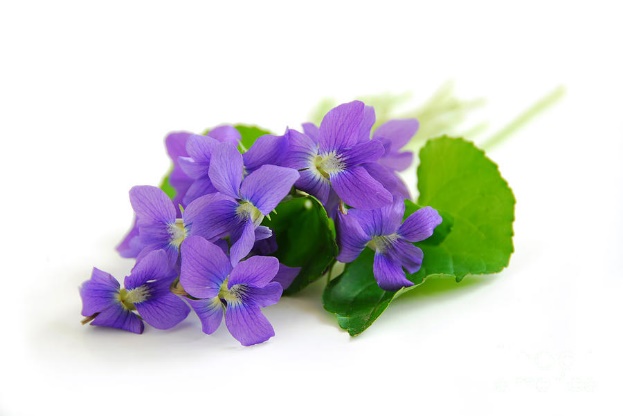 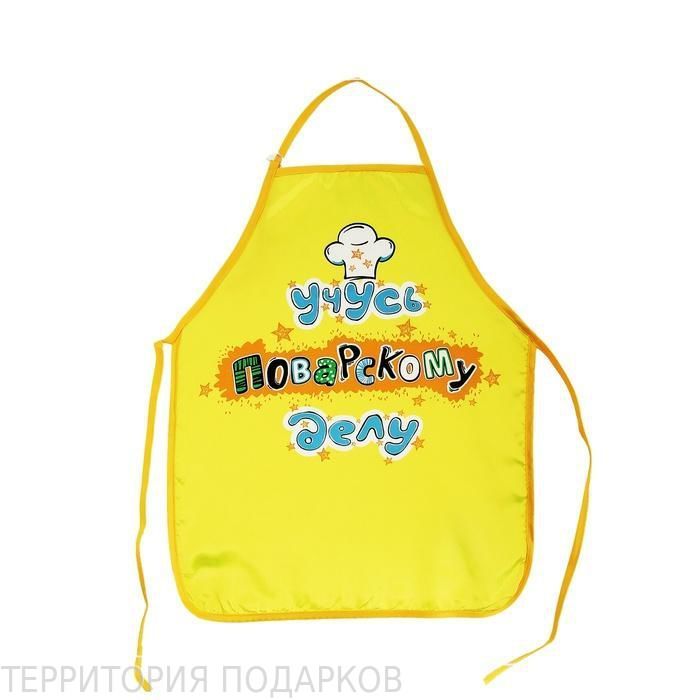 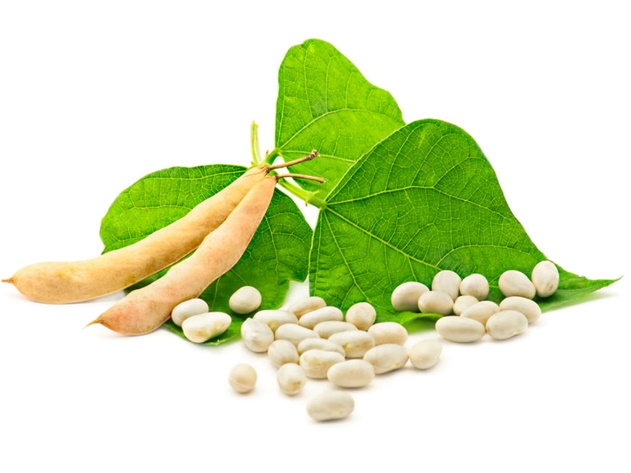 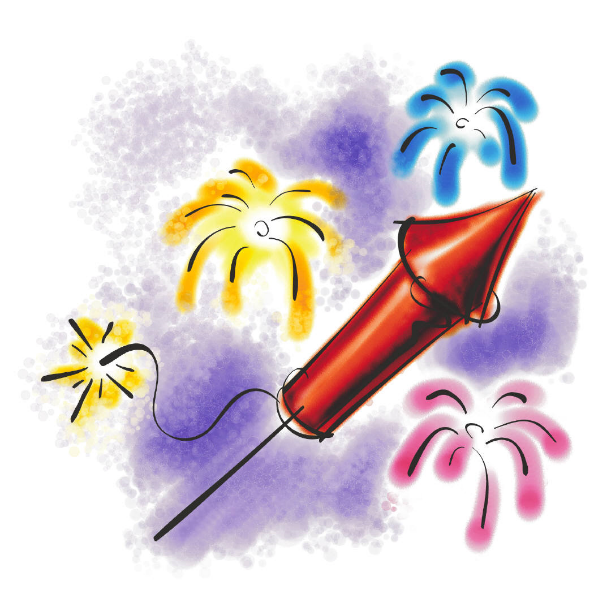 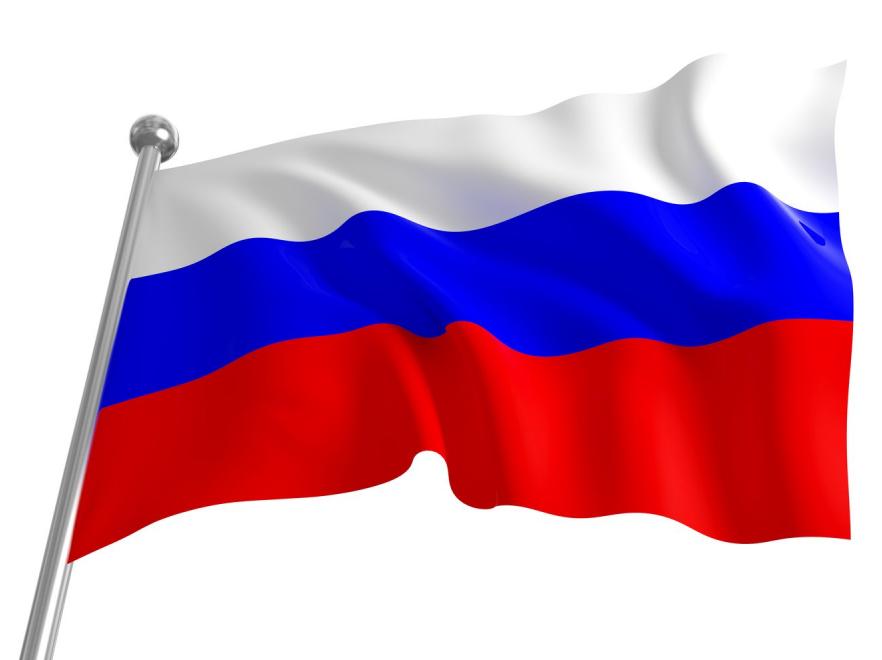 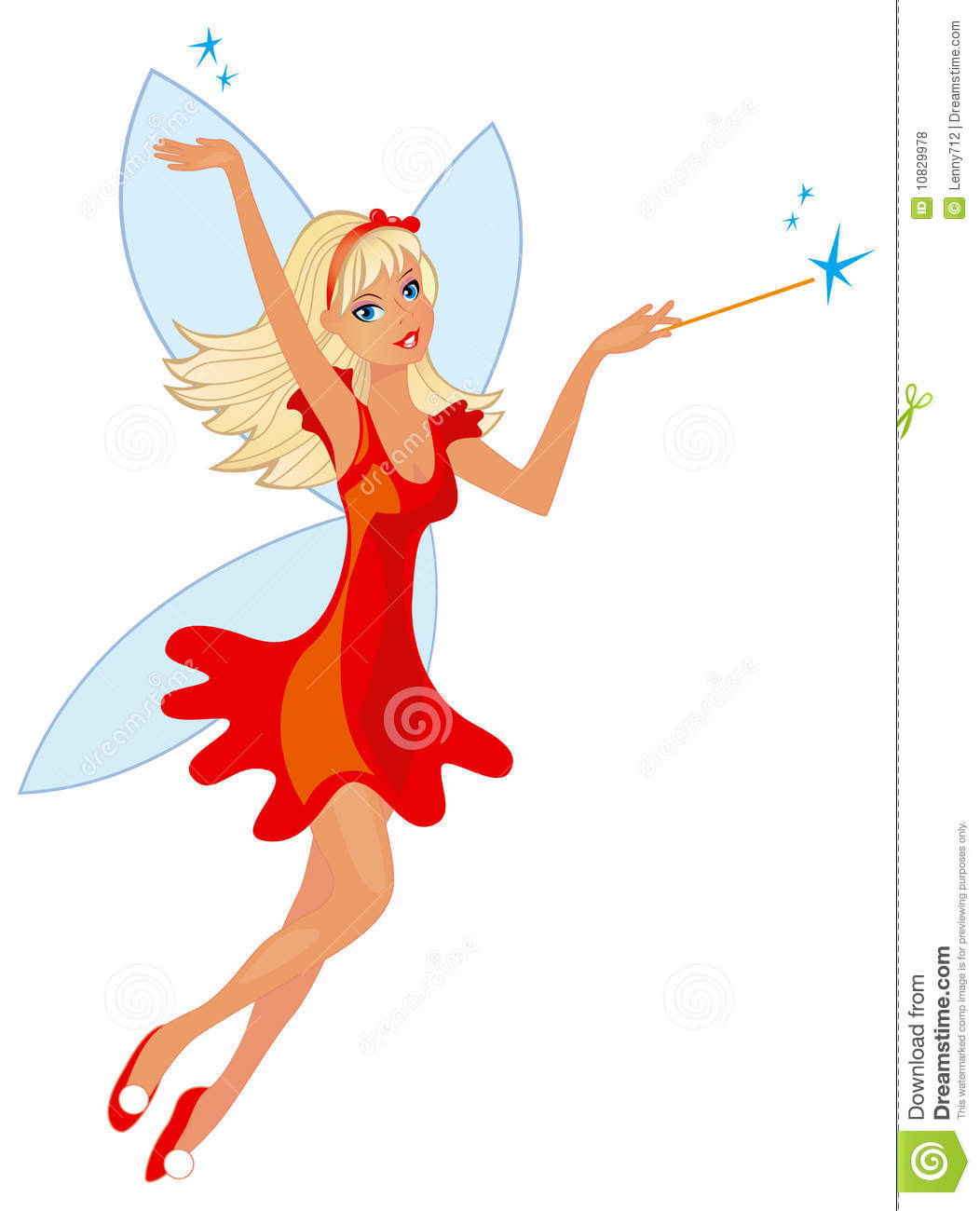 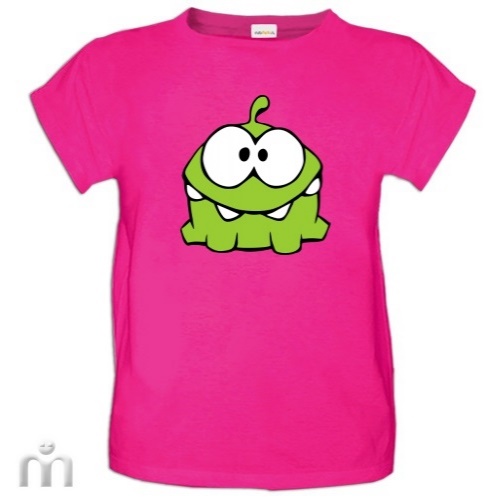 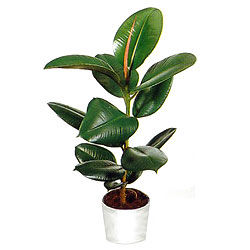 Карточка 15. 	  Определить твёрдый (х) или мягкий (хь) согласный звук в начале слова – раскрасить фишку в синий или зелёный цвет: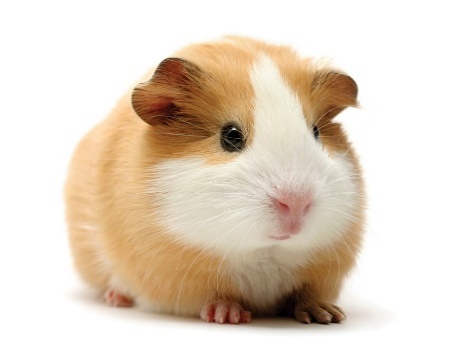 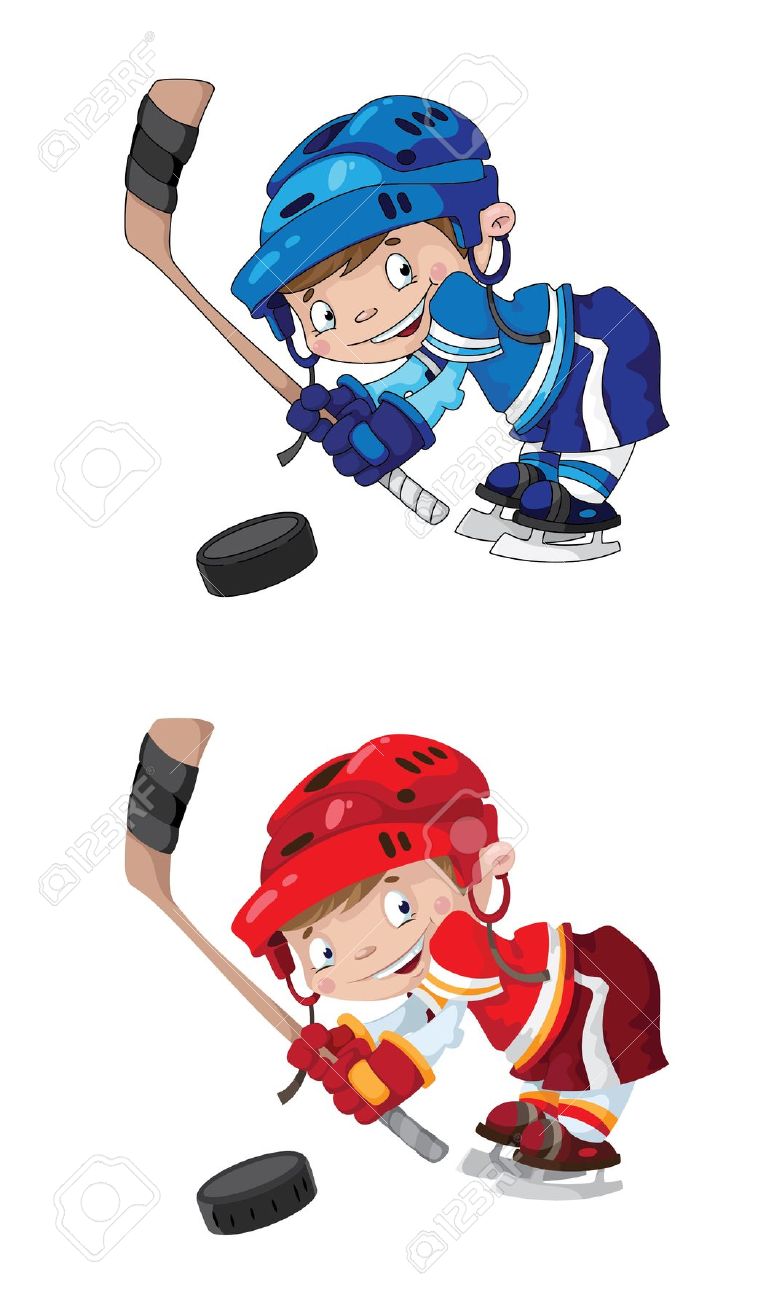 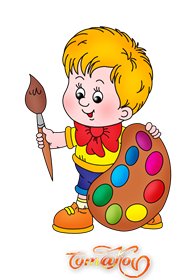 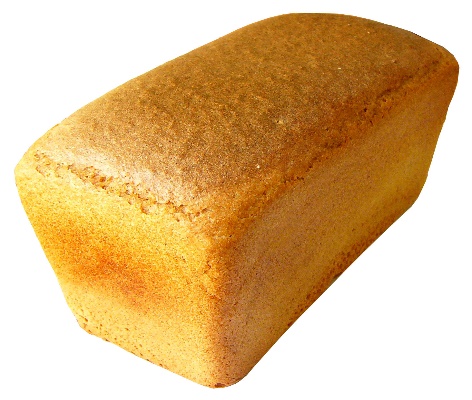 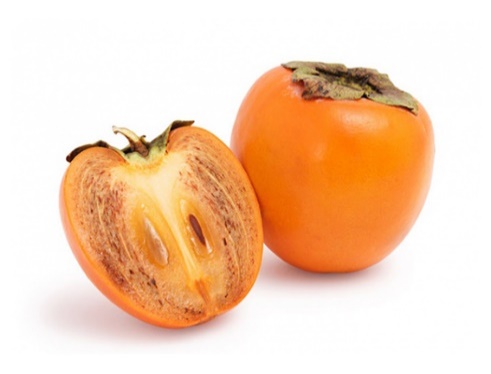 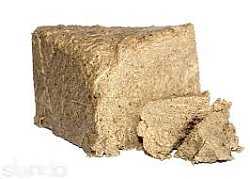 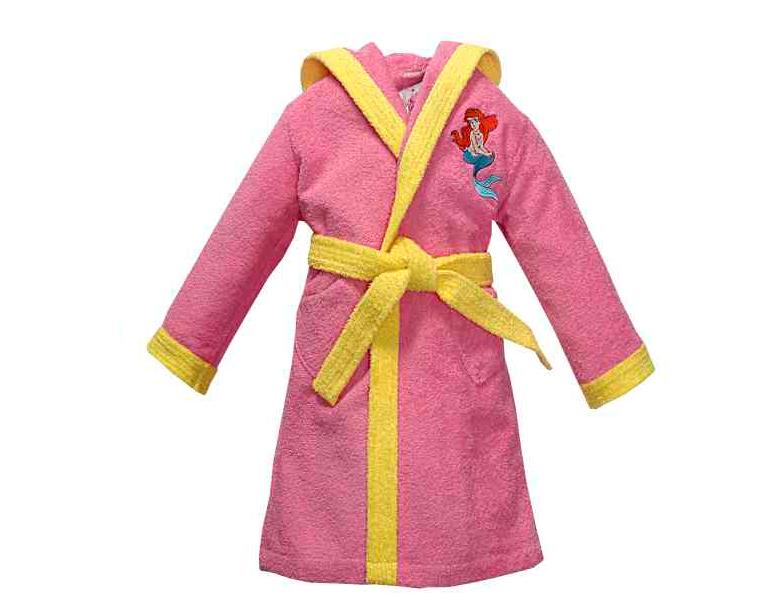 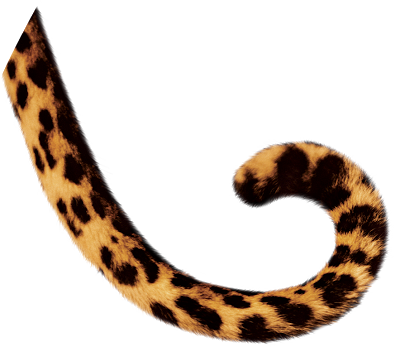 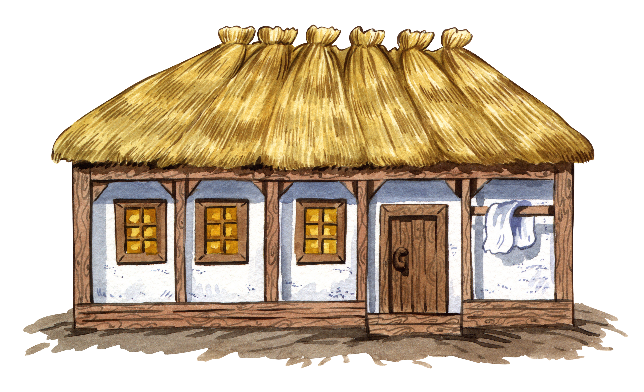 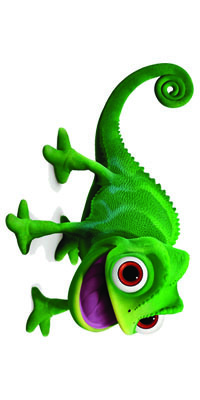 